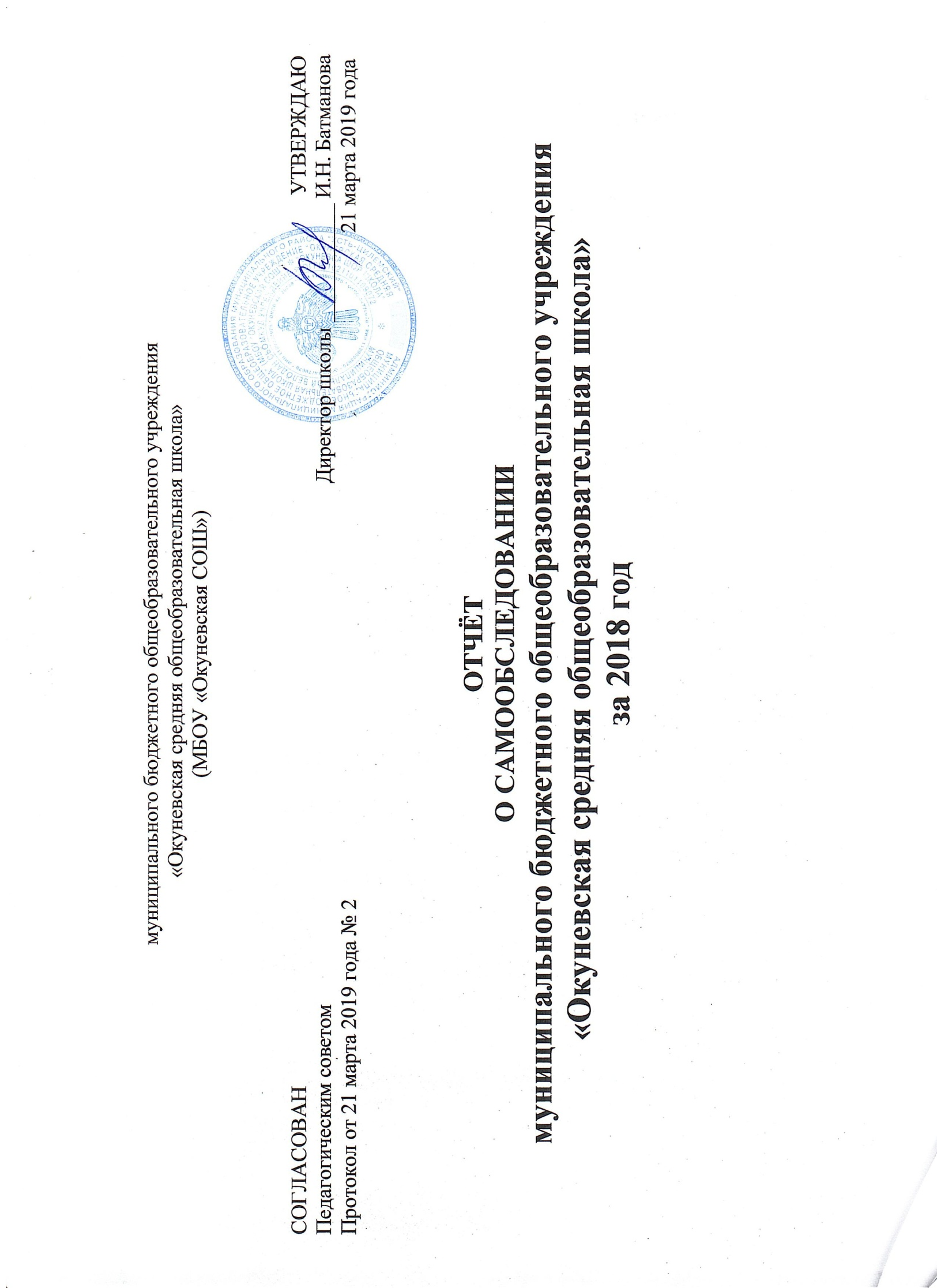 Общие сведения об организацииОкуневская  школа  основана в 1926 году.   Юридический адрес: 169492, Республика Коми, Усть - Цилемский район, с. Окунев Нос,  ул. Парковая, д. 8           Фактический адрес ОУ: 169492 Республика Коми, Усть – Цилемский район, с. Окунев Нос,  ул. Парковая, д. 8Телефон 8 (82141) 97 – 5 – 48,    Е-mail: school.okunevo@ rambler.ruФ.И.О. руководителя: Батманова Ирина Николаевна, тел. 97 – 5  – 48 , стаж административной работы 15 лет.Ф.И.О. заместителей: Рочева Надежда Фёдоровна, стаж административной работы  12 лет,                                      Поздеева Наталья Владимировна,  стаж административной работы  5 лет .Учредитель: Учредитель – администрация МО МР «Усть-Цилемский» Россия, Республика Коми, Усть-Цилемский район, село Усть-Цильма, ул. Новый Квартал, 11А.   E-mail, факс: ust-cilma.ru , 8(82141)91-5-41Лицензия на образовательную деятельность: серия 11 Л01№ 00011963 от 22.11.2017 г., выданная Министерством образования, науки и молодёжной политики  Республики КомиСвидетельство о государственной аккредитации: 11А01 № 0000166, выданное 07 мая 2014 года на срок  с «07 мая 2014 г. до «07» мая 2026 г.Система управления организацииУправляющая система МБОУ «Окуневская СОШ» строится как система общественно - профессионального управления и основана на принципах единоначалия и самоуправления.Основные функции управленческих структур:Административное управление ОУ осуществляет директор школы.Директор – руководит образовательным учреждением и выполняет функции его единоличного исполнительного органа. Директор школы•	Организует учебную и хозяйственную деятельность школы;•	Без доверенности представляет школу и действует от имени школы, заключает договоры с учреждениями, организациями, предприятиями и частными лицами;•	От имени школы осуществляет действия, направленные на реализацию прав владения, пользования и распоряжения имуществом;•	Принимает на работу и увольняет работников школы;•	Осуществляет расстановку кадров школы, утверждает штатное расписание и должностные инструкции работников;•	Осуществляет иную деятельность в пределах своей компетенции;•	Издает локальные акты в рамках своей компетенции.Заместители директора (по УР, по ВР) осуществляют управление учебно-воспитательным процессом. Заместители директора обеспечивают оперативное управление образовательным процессом и реализуют основные управленческие функции: анализ, планирование, организацию общественного контроля, самоконтроля, регулирование деятельности педагогического коллектива.В школе кроме административного и общественного управления существует коллегиальное управление, заинтересованное в общем деле, в сотрудничестве. В целях развития и совершенствования учебно – воспитательного процесса, повышения профессионального мастерства и творческого роста учителей и воспитателей в школе действует педагогический совет - коллегиальный орган, объединяющий педагогических работников школы.Педсовет – коллективный общественный профессиональный орган самоуправления:  реализует государственную политику по вопросам образования. Педагогический совет:- обсуждает и производит выбор различных вариантов содержания образования, форм, методов обучения и воспитания;- организует работу по повышению квалификации педагогических работников, развитию их творческих инициатив;- утверждает учебные планы и программы;- определяет основные направления педагогической деятельности;- переводит обучающихся в следующий класс;- обсуждает вопросы успеваемости, поведения и аттестации обучающихся;- организует работы по повышению квалификации педагогических сотрудников школы, развитию их творческих инициатив, распространению передового опыта;- представляет педагогических и других работников к различным видам поощрений.- принимает решение об исключении обучающегося или о переводе в следующий класс, об условном переводе обучающегося в следующий класс, а также по согласованию с родителями (законными представителями) обучающегося и его оставления на повторное обучение в том же классе или продолжении обучения в форме семейного образования; - обсуждает годовой календарный учебный график.Педагогический совет собирается 4-5 раз в год. На их заседаниях рассматриваются вопросы развития школы и определение перспектив ее работы на учебный год.Собрание трудового коллектива -  коллективный общественный орган: решает вопросы организации трудовой деятельности коллектива. Методические объединения (начальных классов, точных наук, филологов, классных руководителей) - решают вопросы методического и организационного обеспечения  образовательного процесса в школе.Родительский комитет– коллегиальный исполнительный орган общешкольного родительского собрания создается в целях обеспечения постоянной и систематической связи  с родителями и обеспечения их участия в  управлении школой. Родительский комитет призван помогать школе в ее работе и организовывать выполнение всеми родителями  ее законных требований;Профсоюзный комитет – орган первичной  организации, который  представляет и отстаивает права и интересы работников МБОУ «Окуневская СОШ»  и  решает возникающие трудовые споры, помогает директору контролировать безопасность работы и рабочую дисциплину.Совет профилактики  создан в школе для работы по предупреждению правонарушений и преступлений, укреплению дисциплины среди учащихся.Органы ученического самоуправления обеспечивают условия для самовыражения, самоутверждения и реализации каждой личности через представление широкого выбора направлений и видов деятельности, развития творчества, инициативы, формирования активной преобразующей гражданской позиции школьников;Орган ученического управления (Ученический совет)Реализует права обучающихся на участие в управлении образовательным процессом, освоение навыков управленческой деятельности.Участвует в формировании активной преобразующей гражданской позиции школьников.Способствует созданию условий для развития взаимоуважения детей и взрослых в соответствии с локальными актами школы.Способствует приобщению личности к общечеловеческим ценностям, усвоению личностью социальных норм через участие в общественной жизни школы.Представляет интересы и защищает права учащихся в процессе управления школой.Оказывает поддержку и развитие инициатив обучающихся в школьной жизни.Осуществляет связь между ученическим коллективом школы и администрацией школы.Принимает участие в организации внеклассной и внешкольной работы.Способствует выполнению в ученическом коллективе Правил поведения обучающихся и организации среди них работы по повышению ответственного отношения к учёбе.Организует самообслуживание в школе (дежурство,  благоустройство школьной территории и т.д.), способствует сохранности оборудования учебных кабинетов.Организует школьный досуг учащихся (подготовка и проведение внеклассных и внешкольных мероприятий).Основными формами координации деятельности аппарата управления являются: Совещания при директоре, они могут быть расширенными, когда приглашается весь педагогический коллектив, могут быть проблемными, тогда приглашаются только те специалисты и заместители, которые занимаются вопросом, рассматриваемым на совещании или курируют данное направление. Совещания позволяют оперативно довести необходимую информацию до ответственных лиц или всего коллектива и принять коллективное решение. На совещании обсуждаются итоги внутришкольного контроля, организационные вопросы.Административные планерки (совещания), которые проводятся еженедельно. На планёрках подводятся итоги работы за неделю, корректируется план работы школы на следующую неделю.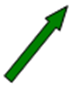 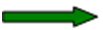 Образовательная деятельность учреждения    Образовательная деятельность в МБОУ «Окуневская СОШ»  организуется в соответствии с Федеральным законом от 29.12.2012 № 273-ФЗ «Об образовании в Российской Федерации», ФГОС начального общего, основного общего и среднего общего образования, СанПиН 2.4.2.2821-10 «Санитарно-эпидемиологические требования к условиям и организации обучения в общеобразовательных учреждениях», основными образовательными программами по уровням, включая учебные планы, годовые календарные графики, расписанием занятий.Учебный план 1–4 классов ориентирован на 4-летний нормативный срок освоения основной образовательной программы начального общего образования (реализация ФГОС НОО), 5–9 классов – на 5-летний нормативный срок освоения основной образовательной программы основного общего образования (реализация ФГОС ООО), 10–11 классов – на 2-летний нормативный срок освоения образовательной программы среднего общего образования (ФКГОС СОО).Перечень реализуемых образовательных программ в соответствии с лицензией:Школа работает по пятидневной учебной неделе. Учебные часы компонента образовательного учреждения направлены на организацию образовательного процесса, максимально обеспечивающие запросы обучающихся и их родителей.Образовательная деятельность на всех  уровнях образования осуществляется в соответствии с основной образовательной программой, которая  утверждена  приказом директора школы. Четыре    года осуществляется реализация основной образовательной программы начального общего образования  в соответствии с федеральными  государственными образовательными стандартами  (1-4 классы), три года осуществлялась программа основного общего образования в соответствии с федеральными  государственными образовательными стандартами (5, 6,7  классы )Образовательная программа начального общего образования МБОУ «Окуневская  СОШ», составленная на основе ФГОС для 1-4 классов, принята на педагогическом совете школы и утверждена приказом директора от 30.08.13 г. № 71.  ООП НОО МБОУ «Окуневская  СОШ»   содержит пояснительную записку, цели, задачи образования, планируемые результаты (в том числе личностные, предметные и метапредметные),  программу личностного развития и формирования УУД, программы по предметам, программу духовно-нравственного развития, программу формирования ЗОЖ,  учебный план, программно-методическое обеспечение и систему оценки планируемых результатов,  что  соответствует требованиям  Федерального Закона «Об образовании в РФ».Образовательная программа основного общего образования МБОУ «Окуневская СОШ», составленная на основе ФГОС для 5-9 классов, принята на педагогическом совете школы и утверждена приказом директора  от 16.04.15 г. № 14  и содержит пояснительную записку, цели и задачи реализации основной образовательной программы основного общего образования, принципы и подходы к формированию образовательной программы основного общего образования, планируемые результаты освоения обучающимися основной образовательной программы основного общего образования, структура планируемых результатов, личностные результаты освоения ООП, метапредметные результаты освоения ООП, предметные результаты (по предметам), система оценки достижения планируемых результатов освоения основной образовательной программы, программа развития универсальных учебных действий, программа воспитания и социализации обучающихся, программа коррекционной работы, планируемые результаты коррекционной работы, примерный учебный план основного общего образования, примерный календарный учебный график, примерный план внеурочной деятельности.Образовательная программа  среднего  общего образования составлена в соответствии с государственными образовательными стандартами, что  соответствует требованиям  Федерального Закона «Об образовании в РФ». Преподавание учебных предметов осуществляется на основании рабочих учебных программ, составленных учителями-предметниками, утвержденных директором школы. Рабочие учебные программы предметов  соответствуют требованиям государственным образовательных стандартов  и  федеральным  государственных  образовательных  стандартов   начального общего образования (ФГОС),основного общего образования,  целям и задачам  образовательной программы  среднего общего образования. Они составлены в соответствии с локальным актом школы «Положение о рабочих учебных программах по учебным предметам и курсам». Их реализация осуществляется в соответствии с учебными планами,  расписанием,  календарным учебным графиком.  При преподавании предметов используются учебники, входящие в федеральный перечень учебников, рекомендуемых (допущенных) Министерством образования и науки РФ к использованию в образовательном процессе в общеобразовательных учреждениях.  В 2018 году в школе успешно начали реализовываться  рабочие программы во 2 – 8 классах по предметам «Родной русский язык», «Родная литература». 	В школе сложилась четкая система внеклассной работы, включающая в себя сеть  предметных кружков, являющихся  продолжением, дополнением и углублением основных образовательных программ,  и кружков по интересам спортивно-оздоровительной, общекультурной, интеллектуальной, духовно-нравственной, художественно-эстетической направленности. С целью более успешной реализации  программ внеклассной работы школа тесно сотрудничает с районным центром детского творчества «Гудвин», сельским домом культуры и сельской библиотекой. Программы внеклассной работы составлены на основе типовых с учетом специфики школы, интересов обучающихся с целью удовлетворения их образовательных запросов.  Внеклассная  деятельность направлена на развитие  творческих способностей учащихся, творческой активности, общее личностное развитие, углубление и расширение базовых знаний.Режим работы общеобразовательного учреждения   Режим работы обеспечивает соблюдение требований санитарно- эпидемиологических правил и нормативов (Сан ПиН 2.4.2. №2821-10).Организация образовательного процесса в школе  регламентируется учебным планом,  календарным учебным графиком, расписанием учебных, факультативных занятий, расписанием звонков.Продолжительность учебного года.Учебный год начинается 1 сентября. Продолжительность  учебного года в 1 классе равна 33 недели, во 2 – 4, 9, 11 классах – 34 недели, в 5-8, 10 классах- 35 недель  Регламентирование образовательного процесса.Учебный год на I, II   уровнях  образования  делится на 4 четверти. Учебный год на III уровне  образования  делится на 2 полугодия.Продолжительность каникул в течение учебного года составляет не менее 30 календарных дней и регулируется ежегодно календарным  учебным графиком. Для обучающихся 1 класса устанавливаются дополнительные каникулы в феврале месяце (7 календарных дней).  Продолжительность учебной рабочей недели: 5-ти дневная рабочая неделя в 1 - 11классах Регламентирование образовательного процесса на день.Учебные занятия организуются в одну смену. Факультативы, занятия дополнительного образования (кружки, секции), обязательные индивидуальные и групповые занятия, элективные курсы и т. п. организуются через 40 минут после последнего урока либо в вечернее время . Начало занятий в 8.30. Продолжительность урока:45 минут – 2-11 классы.В 1 классе – используется ступенчатый режим обучения: в первом полугодии (в сентябре, октябре – по 3 урока в день по 35 минут каждый, в ноябре, декабре – по 4 урока по 35 минут каждый; январь-май – по 4 урока по 45 минут каждый).     Характеристика контингента учащихся и их семейНа сегодняшний день в школе обучаются дети  села Окунев Нос. Их  родители работают в: бюджетной сфере-32%, промышленной сфере-17 %, сельском хозяйстве, торговле, МЧС- 19%,  20% родителей не работают, 5% из них занимаются ведением домашнего хозяйства,  2% являются пенсионерами, 10% родителей не имеют постоянного дохода.Образование родителей:Социальный статус семей обучающихсяВ школе обучаются дети:    - из многодетных семей–  14 чел.;    - из малообеспеченных-  40 чел;- дети, находящиеся  под опекой– 8 чел.; - с ограниченными возможностями здоровья–  1 чел.;- воспитывающиеся в неполных семьях–  9 чел.;- состоящие на учете в КДН–  0 чел.Внеурочная деятельность и дополнительное образованиеВ  2018  году ( январь – май) проводилось наблюдение за организацией кружков внеурочной деятельности и дополнительного образования. В школе были организованы кружки, которые реализуют различные направления внеурочной деятельности: 1. Секция "Волейбол. Баскетбол".2. Кружок "Шахматы". 3. Кружок "Палитра".4. Кружок "Компьютер – мой друг".5. ОФП6. Кружок "Техническое творчество".7.Кружок "Декоративно - прикладное искусство".Занятость детей и подростков  во внеурочное время в объединениях дополнительного  образования (кружках, секциях) при школах.Воспитательная деятельностьВоспитательной работе в школе всегда придавалось серьезное значение. Реальная роль воспитания сегодня – дать каждому ученику базовое образование, основы культуры и создать условия для развития тех сторон личности, для которых есть благоприятные условия и объективные возможности семьи и школы. В последние годы педагогический коллектив нашей школы старается организовать воспитание так, чтобы каждый ученик мог развивать свои физические, умственные, художественные и творческие способности. Таким образом, стремясь к достижению целей, педагоги ежедневно стараются решать такие задачи:- включать ученика в различные виды деятельности (постепенно формировать у него готовность  нести ответственность за самоопределение и свободный рациональный выбор видов деятельности, направленных на развитие творческого потенциала) - развивать потребность в расширении собственного духовного потенциала, основанного на гуманистических ценностях, возрождении национальных традиций. - формировать социально активную гражданскую позицию, что позволяет ученику проявить себя, как свободная личность.- проводить диагностическую, консультативную, просветительскую работу как с детьми разного возраста, так и со взрослыми (родителями и педагогами). 1.Воспитательная тема  школы:                  Нравственное сознание – основа воспитания.2. Воспитательная цель школы:	Формирование нравственных качеств личности. 3. Воспитательная задачи школы:Воспитание таких качеств личности, как: гуманизм, гражданственность, ответственность, трудолюбие, благородство, честность, умение управлять собой;    Формирование правил культурного поведения, гуманного отношения к окружающим.Взаимодействие семьи и школы в воспитании нравственности учащихся.Анализ воспитательной работы ОУ по основным направлениям деятельности.                           9.Социокультурное и медиакультурное воспитание.10.Формирование коммуникативной культуры.11.Экологическое воспитание.Работа с родителями учащихся.Традиционные школьные мероприятия:День знании;"Посвящение в Первоклассники"; День Учителя; Осенний бал; Новогодний праздник; День Защитника Отечества; Международный женский день;"Прощание с Азбукой", "Прощание с начальной школой";Подготовка выступления на митинге ко дню Победы ;Последний звонок;Конкурсы "Ученик года" и "Класс года". Кроме самих праздников традиционными являются и обязанности, распределяемые между классами при подготовке к мероприятию. Новогодний праздник:                 4 класс – оформление школьной столовой;                 5 класс – оформление фойе;                 6 класс – оформление  спортзала;                 7 класс – почта;                 8 класс – украшение  новогодней ёлки;                 9 класс – оформление  окон  в спортзале;                10 класс – оформление задней стены в спортзале, проведение лотереи;                      11 класс – проведение  дискотеки.В новогодний праздник традиционно объявляются конкурсы новогодних костюмов и новогодних картин. На празднике ежегодно дежурят родители.В праздник Последнего звонка:-  учащиеся 10 класса   вручают от школы подарки, оформляют спортзал и дежурят на праздничной дискотеке;- учащиеся 10 и 1 классов, первая учительница, классный руководитель и родители  готовят  напутственные слова выпускникам.Два раза в год для родителей проводятся Родительские дни.К празднику 1 сентября ученики 11 класса оформляют спортзал.Традиционно для всех учащихся школы в сентябре  проводится "Осенний кросс", Турслёт, а в конце учебного года общешкольный поход «День здоровья».  Один раз в месяц проводятся  спортивные соревнования по разным видам спортивных игр. Каждый год ребята проходят летнюю практику. Учащиеся с 5 по 9 класс занимаются  посадкой, поливом огорода, прополкой, уходом за комнатными цветами. Ученики 10 класса окучивают картофель.Одним из любимых мероприятий осенью является уборка картофеля. Каждый класс (с 5 по 11)  получает свой участок. Мальчики 11 класса загружают мешки с картофелем и отвозят их в картофельную яму.В течение учебного года учащиеся дежурят в школьной столовой.В июне месяце организуется трудовая бригада, которая работает на благоустройстве школы и села. Для повышения мотивации успеваемости  проходит акция "Новогодний сюрприз".За данный период  было проведено 6 тематических   дискотек: "Осенины", "Прощальный танец осени", "Начало зимы", "Новогодняя дискотека, "День защитников Отечестава, "Последний звонок - 2018".  В течение учебного года прошло 16 линеек, на которых подводились итоги учебных четвертей, мероприятий, награждения учащихся,  инструкции по технике безопасностиСодержание и качество подготовки обучающихсяВ 1-7-х классах обучение ведется на основе новых образовательных стандартов. Учебным планом первого уровня  обучения, в рамках введения ФГОС предусмотрено осуществление образовательного процесса в 1-4 классах по образовательной программе УМК «Школа России» под редакцией А.А. Плешакова, которая построена на единых психолого–педагогических концептуальных основах. Внеурочная деятельность,   дополнительное образование осуществляется по спортивно-оздоровительному, общеинтеллектуальному, духовно-нравственному, общекультурному направлениям, через проектную деятельность. Комплектность  и количество учащихся:       Подведены итоги успеваемости и качества знаний по всем  классам, ступеням обучения, по школе.Количество учащихся, освоивших учебные программы:  Год на «отлично» закончили 2 человека (2,7%), в прошлом году 5 (6,8%); на «4» и «5» учебный год закончило 19 учащихся (25,3%), в прошлом году – 19 (25,8%); не успевают по предметам 2 человек (2,7%), в прошлом году – 3 человека (4,1%); не аттестованных по болезни нет.По предметам учебного плана в соответствии с графиком проведения промежуточной аттестации с 3 апреля по 31 мая 2018 года.Результаты промежуточной аттестации:- очень хорошие результаты  обучающихся 2 класса по предмету «Изобразительное искусство» (учитель Михайлова Т.В.).- хорошие результаты  обучающихся 2 класса по предметам «Русский язык», «Литературное чтение», «Коми язык», «Математика», «Окружающий мир», «Музыка», «Технология» (учитель Канева В.Г.), «Физическая культура» (учитель Чупров М.С.).- удовлетворительные результаты  обучающихся 2 класса по предмету «Английский язык» (учитель Чупрова А.А.).- очень хорошие результаты  обучающихся 3 класса по предметам «Литературное чтение», «Математика», «Окружающий мир», «Технология» (учитель Чупрова Н.А.), «Изобразительное искусство» (учитель Михайлова Т.В.).- хорошие результаты  обучающихся 3 класса по предметам «Русский язык», «Коми язык» (учитель Поздеева В.А.), «Английский язык» (учитель Чупрова А.А.), «Музыка» (учитель Чупрова Н.П.), «Физическая культура» (учитель Чупров М.С.).- хорошие результаты  обучающихся 4 класса по предметам «Математика», «Окружающий мир», «Технология» (учитель Попова С.П.), «Музыка» (учитель Чупрова Н.П.), «Изобразительное искусство» (учитель Михайлова Т.В.).- удовлетворительные результаты  обучающихся 4 класса по предметам «Русский язык», «Литературное чтение» (учитель Попова С.П.), «Коми язык» (учитель Поздеева В.А.), «Английский язык» (учитель Чупрова А.А.), «ОРКСЭ» (учитель Канева В.Г.), «Физическая культура» (учитель Чупров М.С.).- Чупров Никита, обучающийся 4 класса, не усвоил учебную программу за курс 4 класса по предметам «Русский язык», «Английский язык», «Математика».- хорошие результаты  обучающихся 5 класса по предметам «Русский язык», «Литература» (учитель Ануфриева Л.А.), «Математика» (учитель Тюрнина С.И.), «География» (учитель Лужиков А.Д.), «Биология» (учитель Поздеева В.А.), «Музыка» (учитель Чупрова Н.П.).- удовлетворительные результаты  обучающихся 5 класса по предметам «Коми язык» (учитель Поздеева В.А.), «Английский язык» (учитель Чупрова А.А.), «История» (учитель Безумова А.М.), «Обществознание» (учитель Безумова А.М.), «Изобразительное искусство» (учитель Михайлова Т.В.), «Технология» (учитель Чупров Д.В., Чупрова В.А.), «Физическая культура» (учитель Чупров М.С.), «Проектная деятельность» (учитель Поздеева В.А.).-  хорошие результаты  обучающихся 6 класса по предметам «Обществознание» (учитель Безумова А.М.), «Изобразительное искусство» (учитель Михайлова Т.В.).- удовлетворительные  результаты  обучающихся 6 класса по предметам «Русский язык» (учитель Рочева Н.Ф.), «Литература» (учитель Ануфриева Л.А.), «Коми язык» (учитель Поздеева В.А.), «Английский язык» (учитель Чупрова А.А.), «Математика» (учитель Тюрнина С.И.), «История» (учитель Безумова А.М.), «География», «Биология» (учитель Лужиков А.Д.), «Музыка» (учитель Чупрова Н.П.), «Технология» (учитель Чупров Д.В., Чупрова В.А.), «Физическая культура» (учитель Чупров М.С.), «Проектная деятельность» (учитель Кох П.А.).-  хорошие результаты обучающихся 7 класса по предметам «Коми язык» (учитель Поздеева В.А.), «Биология» (учитель Поздеева В.А), «Основы безопасности жизнедеятельности» (учитель Нужный И.О.), «Проектная деятельность» (учитель Ануфриева Л.А.).-  удовлетворительные результаты  обучающихся 7 класса по предметам «Русский язык», «Литература» (учитель Ануфриева Л.А.), «Английский язык» (учитель Чупрова А.А.), «Алгебра», «Геометрия» (учитель Тюрнина С.И.), «Информатика» (учитель Нужный И.О.), «История», «Обществознание» (учитель Безумова А.М.), «География»,  (учитель Лужиков А.Д.), «Физика» (учитель Чупров Д.В.), «Изобразительное искусство» (учитель Михайлова Т.В.), «Музыка» (учитель Чупрова Н.П.), «Технология» (учитель Чупров Д.В., Чупрова В.А.), «Физическая культура» (учитель Чупров М.С.).-  хорошие результаты обучающихся 8 класса по предметам «Информатика и ИКТ» (учитель Нужный И.О.), «География» (учитель Лужиков А.Д.), «Искусство» (учитель Михайлова Т.В.).- удовлетворительные результаты  обучающихся 8 класса по предметам «Русский язык» (учитель Кох П.А.), «Литература» (учитель Батманова И.Н.), «Английский язык» (учитель Чупрова А.А.), «Математика» (учитель Тюрнина С.И.), «История», «Обществознание» (учитель Безумова А.М.), «Физика» (учитель Чупров Д.В.), «Химия» (учитель Лужиков А.Д.), «Биология» (учитель Поздеева В.А.), «Технология» (учитель Чупров Д.В., Чупрова В.А.), «Основы безопасности жизнедеятельности» (учитель Нужный И.О.), «Физическая культура» (учитель Чупров М.С.).- удовлетворительные результаты обучающихся 9 класса по предметам «Русский язык» (учитель Рочева Н.Ф.), «Литература» (учитель Кох П.А.), «Английский язык» (учитель Чупрова А.А.), «Математика» (учитель Дуркина Г.М.), «Информатика и ИКТ» (учитель Нужный И.О.), «История» (учитель Безумова А.М.), «Обществознание» (учитель Безумова А.М.), «География» (учитель Лужиков А.Д.), «Физика» (учитель Чупров Д.В.), «Химия» (учитель Лужиков А.Д.), «Биология» (учитель Поздеева В.А.), «Технология» (учитель Чупрова В.А.).- хорошие результаты промежуточной аттестации обучающихся 9 класса по предметам «Искусство» (учитель Михайлова Т.В.), «Технология» (учитель Чупров Д.В.), «Физическая культура» (учитель Чупров М.С.).- Чупров Дмитрий, обучающийся 9 класса, не усвоил учебную программу за курс 9 класса по предметам «Русский язык», «Английский язык», «Математика», «Информатика», «Обществознание», «Физика», «Химия», «Биология».- очень хорошие  результаты  обучающихся 10 класса по предмету «Основы безопасности жизнедеятельности» (учитель Нужный И.О.).- хорошими результаты  обучающихся 10 класса по предметам «История» (учитель Чупров Д.В.), «Обществознание» (учитель Безумова А.М.), «Физика» (учитель Чупров Д.В.), «Технология» (учитель Чупрова В.А.), «Основы безопасности жизнедеятельности» (учитель Нужный И.О.).- удовлетворительные результаты  обучающихся 10 класса по предметам «Русский язык», «Литература» (учитель Батманова И.Н.), «Английский язык» (учитель Чупрова А.А.), «Математика» (учитель Дуркина Г.М.), «Информатика и ИКТ» (учитель Нужный И.О.), «География», «Химия», «Биология» (учитель Лужиков А.Д.), «Мировая художественная культура» (учитель Михайлова Т.В.),  «Технология» (учитель Чупров Д.В.), «Физическая культура» (учитель Чупров М.С.).- удовлетворительные результаты промежуточной аттестации обучающихся 11 класса по предметам «Русский язык» (учитель Кох П.А.), «Литература» (учитель Кох П.А.), «Английский язык» (учитель Чупрова А.А.), «Информатика и ИКТ» (учитель Нужный И.О.), «Обществознание» (учитель Безумова А.М.), «Физика» (учитель Чупров Д.В.), «Химия» (учитель Лужиков А.Д.), «МХК» (учитель Михайлова Т.В.), «Технология» (учитель Чупров Д.В.).- хорошие результаты  обучающихся 11 класса по предметам «Математика» (учитель Дуркина Г.М.), «История» (учитель Безумова А.М.), «География» (учитель Лужиков А.Д.), «Биология» (учитель Поздеева В.А.), «ОБЖ» (учитель Нужный И.О.), «Физическая культура» (учитель Чупров М.С.). В  апреле – мае  2018 года  были проведены всероссийские проверочные работы в 4 классе (по русскому языку, математике, окружающему миру), в 5 классе (по русскому языку, математике, биологии, истории), в 6 классе (по географии, русскому языку, математике, биологии, истории, обществознании), 11 классе (по физике).                                                                      Результаты всероссийских проверочных работ в 4, 5, 10,11 классах:Результаты всероссийских проверочных работ показали, что учащиеся плохо справились с работами, показав по большинству предметов результат «3».В целях повышения качества подготовки к сдаче выпускных экзаменов учащимися администрацией школы была проведена следующая работа:- проводились факультативы и консультации.- проводились тренировки по заполнению бланков- проведены диагностические контрольные работы в форме ЕГЭ для обучающихся 11 классов и в форме ОГЭ обучающихся 9 класса по математике и русскому языку;- был организован административный контроль по математике в 9 и 11 классахАнализ выпуска основной школы показал, что у обучающихся знания и умения по предметам школьной программы были сформированы на хорошем уровне по географии и математике. Это подтвердили  результаты государственной итоговой аттестации. До итоговой аттестации были допущены  6 из 7   обучающиеся 9 класса. Чупров Дмитрий, обучающийся  9 класса,   не был допущен к государственной итоговой аттестации , оставлен на повторный курс обучения  с согласия родителей.  6 выпускников сдавали обязательные  экзамены по русскому языку и математике в форме ОГЭ и 2 экзамена по выбору.  В ходе аттестации получены результаты:    К итоговой аттестации были допущены все обучающиеся 11 класса в количестве 4 человек. Выпускники сдавали 2 обязательных экзамена по русскому языку и математике в форме ЕГЭ, необходимые для получения аттестата о среднем общем образовании.2 выпускника сдавали экзамен по математике на профильном уровне. Для удовлетворительной оценки по математике нужно было набрать минимальное количество баллов хотя бы за один из этих экзаменов. В результате у всех выпускников 11 класса минимальный порог по математике был преодолён Для сдачи экзаменов по выбору выпускники   определили обществознание и  физику, обществознание. Все экзамены были успешно сданы, кроме обществознания.     Задачи  на 2019 год:- Повысить    качество подготовки обучающихся в выпускных классах.В течение учебного года осуществлялся мониторинг результатов обучения  по следующим  параметрам: по четвертям,  по классам, по ступеням, в целом по школе . Итоги обсуждались на административных совещаниях при директоре, отмечалась динамика, определялись основные проблемы, пути их решения. В январе   2018 года  учащиеся нашей школы  принимали участие в республиканском этапе  Всероссийской  предметной олимпиады школьников. Востребованность  выпускниковВнутренняя система оценки качества образования ОТЧЕТ о проведении мониторинга удовлетворенности родителей качеством предоставляемых услуг. (Дата проведения  15.05.2018 года)Количество обучающихся в образовательной организации  81Количество родителей, принявших участие в анкетировании  73Удовлетворенность родителей качеством предоставляемых услуг (рассчитать долю родителей по каждому показателю и среднее арифметическое по каждому разделу)Кадровое обеспечение Школа полностью укомплектована педагогическими кадрами. В школе сложился стабильный, творчески работающий педагогический коллектив. Всего педагогических работников  на 1 сентября 2018 года по основной работе – 15, совместителей - 4. Два педагога находятся в декретном отпуске, два педагога – в длительном (годовом) отпуске.  Некоторые учителя  за свой труд награждены государственными и ведомственными наградами.Средний возраст педагогов – 41 год. Администрация школы привлекает  в школу молодых специалистов. Из 20 педагогических работников педагогический стаж до 3-х лет у  4 специалистов, 2 педагога имеют стаж 4 – 10 лет, 5 человек –  11 - 20  лет, 4 педагога со стажем – 21 - 30 лет и более 30 лет – 4 педагога. Категории учителей: первая – 1 , без категории – 19. Среди молодых есть  талантливые, перспективные  педагоги, но, к сожалению, с большой педагогической нагрузкой. Один учитель имеет первую категорию, 19 – без категории.Уровень образования  педагогических работников Современные педагогические технологии, используемые педагогами: проектная деятельность, здоровьесберегающие, исследовательская деятельность, игровые, информационные, мозговой штурм, личностно-ориентированный подход.В 2018 году прошли курсы повышения квалификации 2человека: Канева В.Г. (начальные классы), Чупров Д.В. (физика), Чупрова А.А. (английский язык)Методическая тема «Повышение качества образовательного процесса через освоение системно-деятельностного подхода»Данная тема реализуется работой МО школы.МО учителей филологов(руководитель Рочева Н.Ф)«Реализация системно-деятельностного подхода в обучении школьников русскому языку, литературе, английскому языку».МО учителей начальных классов (руководитель Канева В.Г.)«Способствовать формированию системы УУД средствами технологии системно-деятельностного подхода».МО классных руководителей (руководитель Поздеева Н.В).«Системно-деятельностный подход в процессе воспитания».Информацией, полученной на курсах повышения квалификации, поделился Лужиков А.Д.(проведение мастер-класса «ЛЭПБУК»).Современные педагогические технологии, используемые педагогами: проблемное обучение, технология ТРИЗ, проекты, игровые, здоровьесберегающие, разноуровневоербучение, обучение в сотрудничестве, ИКТ, проблемно-диалоговое обучение, интегрированное обучение, педагогические мастерские, технология критического мышления.          11 педагогов имеют тему самообразования.Обобщение педагогического опыта:Открытый урок по теме «Правописание непроизносимых согласных» (Чупрова Н.А.)Открытый урок по теме «СПП с придаточными обстоятельственными». Выступление на ШМО и педсовете «Триместровая система обучения» (Рочева Н.Ф.)Открытый урок по теме «ЧС природного характера» (Нужный И.О.)Открытый урок по теме «Симметрия в пространстве»(Дуркина Г.М.)Выступление на ШМО по теме «Учебная мотивация младших школьников», «Синдром эмоционального выгорания педагогов». Выступление на общешкольном родительском собрании «Психологические особенности ребёнка подросткового возраста».(Михайлова Т.В.)Открытый урок по теме «Ты любишь свой дом?» (Чупрова А.А.)Открытый урок по теме «Разыграй песню» (Чупрова Н.П.)Открытый урок по теме «Правописание не с причастиями». Публикация материалов к урокам на школьном сайте(Ануфриева Л.А.)Открытый урок по теме «Белки» (Лужиков А.Д.)Участие педагогов в мероприятиях  и конкурсах разных уровней:Всероссийский конкурс профессионального мастерства педагогических работников к 130-летию А.С. Макаренко (Михайлова Т.В.) Научное руководство учащегося Республиканской площадки дополнительного образования «Ступени» (Михайлова Т.В., Ануфриева Л.А.)Участие педагогов в вебинарах.Работа с одарёнными детьми (олимпиады, конференции, конкурсы и т.д.)Традиционно педагоги участвуют во Всероссийской предметной олимпиаде школьников,«Зеркало природы», в турнирепо ИЗО и МХК.Впервые принимали участие в конкурсах сайтаУЧИ.РУ, в Международной онлайн-олимпиаде по русскому языку «Русский с Пушкиным»Учащиеся школы под руководством педагогов Михайловой Т.В., Рочевой Н.Ф., Чупровой В.А. принимали участие в различных конкурсах российского, республиканского и муниципального уровней. Учебно  - методическое и библиотечно – информационное  обеспечение Всего учебной литературы 2268 экземпляров. Учебной литературы 2014 и ранее годов издания – 1789 экземпляров, учебной литературы 2015 – 2018 годов издания – 479 экземпляров. Поступило новой учебной литературы – 230 экземпляров. В фонде библиотеки имеются  электронные образовательные ресурсы – 238 дисков, 279 УМК.Материально – техническая базаВ школе есть пришкольный участок 2,5 га, имеется тёплый гараж. Есть  лыжная база, один спортзал, столовая на  50 посадочных мест, учебная мастерская, и 16 учебных кабинетов. Из них с лаборантскими: информатики-1, физики-1, химии-1, биологии-1. Каждый учебный кабинет оборудован мультимедийными установками, есть  новый компьютерный класс. В 2016 году был приобретён  мобильный компьютерный класс. Все компьютеры объединены  в локальную сеть. Школа подключена к сети интернет. Провайдером является ОАО «Ростелеком».  Использование Интернет – ресурсов доступно школьникам в урочное и внеурочное время  в осуществлении проектной деятельности, подготовке к предметным олимпиадам  различного уровня. В целях обеспечения психического здоровья детей, защиты их от негативного влияния Интернет -угроз на компьютеры установлены фильтры. Показатели деятельности МБОУ «Окуневская СОШ» отражены в таблицеДанные приведены по состоянию на 29 декабря 2018 года.Анализ деятельности образовательного учреждения как фактора, определяющего эффективность образовательного процесса и его результаты, позволяет сделать следующие выводы: - образовательное учреждение имеет достаточную инфраструктуру, которая соответствует требованиям СанПиН 2.4.2.2821-10 «Санитарно-эпидемиологические требования к условиям и организации обучения в общеобразовательных учреждениях» и позволяет реализовывать образовательные программы в полном объеме в соответствии с ФГОС общего образования;- образовательное учреждение укомплектовано достаточным количеством педагогических и иных работников, которые имеют необходимую  квалификацию и регулярно проходят повышение квалификации;- образовательное учреждение обладает необходимым и достаточным потенциалом для осуществления образовательного  процесса;- сформирована нормативная правовая база функционирования и развития образовательного учреждения, не противоречащая законодательству РФ;                В то же время, анализ позволил выявить следующий комплекс проблем, которые необходимо решить:-   образовательное учреждение  работает устойчиво, но требуется повышать  качество образования;-   требуется корректировка образовательной программы школы на новом этапе ее развития;-    требуется совершенствовать е и активизировать работу педагогического коллектива по повышению квалификационных категорий;-    требуется совершенствование материально – технических условий обучения.№п/пОсновные и дополнительные общеобразовательные программыОсновные и дополнительные общеобразовательные программыОсновные и дополнительные общеобразовательные программыОсновные и дополнительные общеобразовательные программы№п/пУровеньобученияНаправленность (наименование)образовательной программыВид образовательной программыНормативный срок исполнения1начальное общее образованиеНачальное общее образованиеосновная4 года2основное общее образованиеОсновное общее образованиеосновная5 лет3среднее общее образованиеСреднее общее образованиеосновная2 года4дополнительное образованиеДополнительное образование для детей и взрослыхНеоконченноеосновноеОсновное общееСреднееСреднее специальноеВысшее1%19%43%25%12%Название объединенияУровень участияРезультат1. Секция «Волейбол. Баскетбол», ОФПРайонная спартакиада школьников- 2 место по волейболу (юноши)- 3 место по баскетболу (юноши)- 3 место по волейболу (девушки)- 1 место по баскетболу(девушки)- 3 место по теннису  Истомина Ольга- 1. Секция «Волейбол. Баскетбол», ОФПРайонный  (Первенство района по волейболу среди юношей )- 1 место по волейболу (юноши)1. Секция «Волейбол. Баскетбол», ОФПРайонный (Первенство района по лыжным гонкам)- 2 Истомина Ольга1. Секция «Волейбол. Баскетбол», ОФПшкольный1 место у девушек по волейболу на Кубок школы среди женских команд;1  место у юношей по волейболу на Кубок школы среди мужских команд;2. Кружок «Шахматы» районныйУчастие в Спартакиаде школьников: 3 место по шахматам Хозяинова Александра3. Кружок «Компьютер – мой друг»4. Кружок «Техническое творчество»школьныйИзготовление поделок на выставку - ярмарку5. Кружок  «Декоративно – прикладное творчество»школьныйУчастие в школьной ярмарке – продаже творческих работ.5. Кружок  «Декоративно – прикладное творчество»Республиканский конкурс "Зеркало природы"Диплом 1степени Поздеева Татьяна, диплом 2 степени Хозяинова Александра, Диплом 3 степени Хозяинова Ксения.6.Кружок "Палитра"Школьный конкурс "Волшебный мир рисунка" Участие 15 человек6.Кружок "Палитра"Районный конкурс "Дорожно-транспортный травматизм"Участие 6 человек6.Кружок "Палитра"Республиканский конкурс "Безопасность дорожного движения"1 место Михайлова Олеся6.Кружок "Палитра"Республиканский конкурс "Зеркало природы"Диплом 2 степени Хозяинова Александра, диплом 2 и 3 степени у Чупровой КсенииВсего детей школьного возрастаОхвачено     внеклассной     деятельностьюВ ОУИз нихИз нихИз нихИз нихИз нихИз нихИз нихИз нихИз нихИз нихИз нихЗанятость детей  пр ДК, всего человекЗанято в компьютерных классахВсего детей школьного возрастаОхвачено     внеклассной     деятельностьюВ ОУВ спортзалахВ спортзалахВ спортзалахВ кружках,  студиях, объединенияхВ кружках,  студиях, объединенияхВ кружках,  студиях, объединенияхВ кружках,  студиях, объединенияхВ кружках,  студиях, объединенияхВ кружках,  студиях, объединенияхВ кружках,  студиях, объединенияхВ кружках,  студиях, объединенияхЗанятость детей  пр ДК, всего человекЗанято в компьютерных классахВсего детей школьного возрастаОхвачено     внеклассной     деятельностьюВ ОУВсего   спортивных     секций,  в т.ч. по видам спортаВ них   занято       детейСостоящих  на   профилактическом  учете      в КПДНСостоящих  на   профилактическом  учете      в КПДНВсего     кружков,    студий,    объединений (по   направлениям   деятельности)В них детейЗанято   детей    из состоящих  на профилактическом учете в КПДНКол-во  предметных    кружковВ них      детейКоличество   творческих    кружковВ  них      детейЗанятость детей  пр ДК, всего человекЗанято в компьютерных классах1234556789101112   131478522410075201   8340308Форма проведенияТема мероприятияТема мероприятияКласс, ответственныйКласс, ответственныйКол-во участников1. Гражданско - патриотическое воспитание1. Гражданско - патриотическое воспитание1. Гражданско - патриотическое воспитание1. Гражданско - патриотическое воспитание1. Гражданско - патриотическое воспитание1. Гражданско - патриотическое воспитаниеТематические классные часы"Блокадный Ленинград", урок мужества "Горячие сердца""Блокадный Ленинград", урок мужества "Горячие сердца"1 класс, Аксенова Е.И.1 класс, Аксенова Е.И.6Тематические классные часы"Мы будем помнить", "День космонавтики""Мы будем помнить", "День космонавтики"3 класс, Чупрова Н.А.3 класс, Чупрова Н.А.6Тематические классные часы"Неизвестный солдат", "День героев Отечества", "День Победы""Неизвестный солдат", "День героев Отечества", "День Победы"4 класс,Попова С.П.4 класс,Попова С.П.6Тематические классные часы"День героев Отечества", "Великая Победа", "День защитников Отечества""День героев Отечества", "Великая Победа", "День защитников Отечества"2 класс,Канева В.Г.2 класс,Канева В.Г.9Тематические классные часы"Георгиевская лента", "35 бережная батарея""Георгиевская лента", "35 бережная батарея"5 класс, Тюрнина С.И.5 класс, Тюрнина С.И.8Тематические классные часы"Блокада Ленинграда", "Этот день не забыть никогда" " ""День народного единства", Урок мужества "Горячие сердца", 23 февраля"Блокада Ленинграда", "Этот день не забыть никогда" " ""День народного единства", Урок мужества "Горячие сердца", 23 февраля6 класс, Поздеева Н.В.6 класс, Поздеева Н.В.8Тематические классные часы"День народного единства", "Сталинградская битва""День народного единства", "Сталинградская битва"7 класс,Ануфриева Л.А.7 класс,Ануфриева Л.А.7Тематические классные часы"Память сердца", "День неизвестного солдата""Память сердца", "День неизвестного солдата"8 класс,Михайлова Т.В.8 класс,Михайлова Т.В.11Тематические классные часы"Дети войны""Дети войны"9 класс,Дуркина Г.М.9 класс,Дуркина Г.М.7Тематические классные часы"Великая Отечественная война", "Воины - интернационалисты", Урок мужества "Горячие сердца""Великая Отечественная война", "Воины - интернационалисты", Урок мужества "Горячие сердца"10 класс,Лужиков А.Д.10 класс,Лужиков А.Д.8Тематические классные часы"Героями не рождаются", "Я - гражданин России""Героями не рождаются", "Я - гражданин России"11класс,Чупрова В.А.11класс,Чупрова В.А.4Всероссийский Урок мира "Россия, устремленная в будущее",   "День неизвестного солдата", Всероссийский Урок мира "Россия, устремленная в будущее",   "День неизвестного солдата", Все классыВсе классы83Классные мероприятия23 февраля23 февраля7 класс,Ануфриева Л.А.7 класс,Ануфриева Л.А.6Классные мероприятия Игры к 23 февраля  Игры к 23 февраля 1 класс, Аксенова Е.И.1 класс, Аксенова Е.И.6Общешкольные мероприятия -"День героев России" -классный час для нач. классов "И память прорастает в нас" -митинг, посвященный 73-летию Великой Победы - «Соревнования по стрельбе из пневматической винтовки», - «Дуэльная стрельба»- военизированная эстафета- викторина к 23 февраля-Гагаринский урок "Космос - это мы!"- День неизвестного солдата-акция "Эстафета добрых дел". -патриотическая  акция "Спасибо!", - урок "Горячие сердца"-День памяти россиян, исполнявших служебный долг за пределами Родины-классный час "Терроризм - угроза обществу" - просмотр фильма "Юнга Северного флота" -"День героев России" -классный час для нач. классов "И память прорастает в нас" -митинг, посвященный 73-летию Великой Победы - «Соревнования по стрельбе из пневматической винтовки», - «Дуэльная стрельба»- военизированная эстафета- викторина к 23 февраля-Гагаринский урок "Космос - это мы!"- День неизвестного солдата-акция "Эстафета добрых дел". -патриотическая  акция "Спасибо!", - урок "Горячие сердца"-День памяти россиян, исполнявших служебный долг за пределами Родины-классный час "Терроризм - угроза обществу" - просмотр фильма "Юнга Северного флота"Чупрова В.А., педагог – организатор,Нужный И.О., преподаватель - организатор ОБЖ, Поздеева Н.В., заместитель директора по воспитательной работе;Чупрова Н.П., библиотекарь;Чупрова В.А., педагог – организатор,Нужный И.О., преподаватель - организатор ОБЖ, Поздеева Н.В., заместитель директора по воспитательной работе;Чупрова Н.П., библиотекарь;83Нравственное и духовное воспитаниеНравственное и духовное воспитаниеНравственное и духовное воспитаниеНравственное и духовное воспитаниеНравственное и духовное воспитаниеНравственное и духовное воспитаниеТематические классные часы"День народного единства", "Родной край", "День матери""День народного единства", "Родной край", "День матери"3 класс, Чупрова Н.А.3 класс, Чупрова Н.А.6Тематические классные часы "Государственные символы России", "Поговорим о доброте", "Государственные символы республики Коми",  "Государственные символы России", "Поговорим о доброте", "Государственные символы республики Коми", 4 класс,Попова С.П.4 класс,Попова С.П.6Тематические классные часы"Учимся дружить", "Правила поведения", "Край, в котором мы живем", "Перемена с увлечением", "Учимся быть вежливыми", "Делай добро""Учимся дружить", "Правила поведения", "Край, в котором мы живем", "Перемена с увлечением", "Учимся быть вежливыми", "Делай добро"1 класс,Аксёнова Е.И.1 класс,Аксёнова Е.И.6Тематические классные часы"Правила поведения", "День народного единства", "Урок парламентаризма", "Правила поведения", "День народного единства", "Урок парламентаризма", 6 класс, Поздеева Н.В.6 класс, Поздеева Н.В.8Тематические классные часы"Моя малая Родина", "День матери", "Язык - враг мой""Моя малая Родина", "День матери", "Язык - враг мой"2 класс,Канева В.Г.2 класс,Канева В.Г.9Тематические классные часы"Моя республика - мой дом", "Настоящая дружба", "Зачем мы учимся?", "День народного единства", "Азбука вежливости", "Мир добрых дел", "Зачем нужна дисциплина?", "День конституции в России", "Самое ценное - жизнь", "Мои нравственные ценности""Моя республика - мой дом", "Настоящая дружба", "Зачем мы учимся?", "День народного единства", "Азбука вежливости", "Мир добрых дел", "Зачем нужна дисциплина?", "День конституции в России", "Самое ценное - жизнь", "Мои нравственные ценности"7 класс,Ануфриева Л.А.7 класс,Ануфриева Л.А.7Тематические классные часы"Мама - ты лучше всех", "В небольшом альбоме - жизнь моя", "День толерантности", "Заморочки из бочки", "Наши профессии""Мама - ты лучше всех", "В небольшом альбоме - жизнь моя", "День толерантности", "Заморочки из бочки", "Наши профессии"8 класс,Михайлова Т.В.8 класс,Михайлова Т.В.11Тематические классные часы"Парламентский урок", "За выбором - ваше будущее""Парламентский урок", "За выбором - ваше будущее"9 класс,Дуркина Г.М.9 класс,Дуркина Г.М.6Тематические классные часы"Что такое профессиональная этика и профессиональная непригодность", "Парламентский урок", "За выбором - ваше будущее", "Перед матерью в вечном долгу""Что такое профессиональная этика и профессиональная непригодность", "Парламентский урок", "За выбором - ваше будущее", "Перед матерью в вечном долгу"10 класс,Лужиков А.Д.10 класс,Лужиков А.Д.10Тематические классные часы""Самые востребованные профессии", "Семья в жизни человека", "Профессии, которые мы выбираем и которые выбирают нас"""Самые востребованные профессии", "Семья в жизни человека", "Профессии, которые мы выбираем и которые выбирают нас"11 класс,Чупрова В.А.11 класс,Чупрова В.А.4"Страна вежливости", "Символы России", "Правила поведения в школе", "В мире профессий", "Этикет и мы""Страна вежливости", "Символы России", "Правила поведения в школе", "В мире профессий", "Этикет и мы"5 класс, Тюрнина С.И.5 класс, Тюрнина С.И.8Классные мероприятияПраздник "Любимая картошка", "Первый снег", "Супер- девочка, супер -мальчик!", мероприятие "Все про нас"Праздник "Любимая картошка", "Первый снег", "Супер- девочка, супер -мальчик!", мероприятие "Все про нас"3 класс, Чупрова Н.А.3 класс, Чупрова Н.А.6Классные мероприятия"День матери", "Прощание с начальной школой""День матери", "Прощание с начальной школой"4 класс,Попова С.П.4 класс,Попова С.П.6Классные мероприятияКвест "Колядки", "В поисках клада", "Посвящение в первоклассники", "День матери"Квест "Колядки", "В поисках клада", "Посвящение в первоклассники", "День матери"1 класс,Аксёнова Е.И.1 класс,Аксёнова Е.И.6Классные мероприятия"День рождения класса", "Новогодняя встреча", "Прощай, 2 класс!", "День здоровья", "День рождения класса", "Новогодняя встреча", "Прощай, 2 класс!", "День здоровья", 2 класс,Канева В.Г.2 класс,Канева В.Г.9Классные мероприятияИгра "Что? Где? Когда?", "Поздравляем именинников", "Викторина интеллектуалов", "День конституции"Игра "Что? Где? Когда?", "Поздравляем именинников", "Викторина интеллектуалов", "День конституции"5 класс, Тюрнина С.И.5 класс, Тюрнина С.И.8Классные мероприятия"День рождения класса", "Новый год в разных странах", интерактивная игра "Праздник мам и бабушек""День рождения класса", "Новый год в разных странах", интерактивная игра "Праздник мам и бабушек"6 класс, Поздеева Н.В.6 класс, Поздеева Н.В.8Классные мероприятия "Новогодний вечер", "День рождения класса", "8 марта", "До свидания, 7 класс!" "Новогодний вечер", "День рождения класса", "8 марта", "До свидания, 7 класс!"7 класс,Ануфриева Л.А.7 класс,Ануфриева Л.А.7Классные мероприятия"Осенины - именины", "Своя игра", "Раз в январский вечерок""Осенины - именины", "Своя игра", "Раз в январский вечерок"8 класс,Михайлова Т.В.8 класс,Михайлова Т.В.12Классные мероприятия"Поздравляем мальчишек", "8 марта","Поздравляем мальчишек", "8 марта",9 класс,Дуркина Г.М.9 класс,Дуркина Г.М.7Классные мероприятия"День рождение класса", "23 февраля", "8 марта""День рождение класса", "23 февраля", "8 марта"10 класс,Лужиков А.Д.10 класс,Лужиков А.Д.8"Кулинарные страсти", "Прощай, беззаботное детство""Кулинарные страсти", "Прощай, беззаботное детство" 11 классы, Чупрова В.А. 11 классы, Чупрова В.А.4Поздравления именинников, подготовка к общешкольным мероприятиям, изготовление тематических газет «Дежурный вестник», «Поздравляем с Днём рождения», классный час "Россия, устремленная в будущее"Поздравления именинников, подготовка к общешкольным мероприятиям, изготовление тематических газет «Дежурный вестник», «Поздравляем с Днём рождения», классный час "Россия, устремленная в будущее"Все классыВсе классы83Общешкольные мероприятия - "День знаний"  - "Последний звонок – 2017" - "Посвящение в первоклассники" -  "Новогодний праздник" - Торжественная линейка ко Дню учителя - Фестиваль народной песни-конкурс чтецов на коми языке - Урок мужества "Горячие сердца" - Всероссийский добрый урок- просмотр фильмов "Щенок", "Мы с дедушкой" - "День знаний"  - "Последний звонок – 2017" - "Посвящение в первоклассники" -  "Новогодний праздник" - Торжественная линейка ко Дню учителя - Фестиваль народной песни-конкурс чтецов на коми языке - Урок мужества "Горячие сердца" - Всероссийский добрый урок- просмотр фильмов "Щенок", "Мы с дедушкой"Ученический Совет школы;Рочева Н.Ф., учитель русского языка и литературы;Чупрова В.А., педагог - организатор, Поздеева Н.В., заместитель директора по воспитательной работе; МО учителей -предметниковУченический Совет школы;Рочева Н.Ф., учитель русского языка и литературы;Чупрова В.А., педагог - организатор, Поздеева Н.В., заместитель директора по воспитательной работе; МО учителей -предметников833. Здоровьесберегающее воспитание3. Здоровьесберегающее воспитание3. Здоровьесберегающее воспитание3. Здоровьесберегающее воспитание3. Здоровьесберегающее воспитание3. Здоровьесберегающее воспитаниеТематические классные часы"Веселая перемена""Веселая перемена"3 класс, Чупрова Н.А.3 класс, Чупрова Н.А.6Тематические классные часы"О вкусной и здоровой пище""О вкусной и здоровой пище"4 класс, Попова С.П.4 класс, Попова С.П.6Тематические классные часы"Режим дня", "Перемена с увлечением", "Здоровый образ жизни", "Режим дня", "Перемена с увлечением", "Здоровый образ жизни", 1 класс, Аксенова Е.И.1 класс, Аксенова Е.И.6Тематические классные часы"Польза и вред электронных сигарет",  "Режим дня", "Будь готов к сдаче ГТО""Польза и вред электронных сигарет",  "Режим дня", "Будь готов к сдаче ГТО"6 класс, Поздеева Н.В.6 класс, Поздеева Н.В.8Тематические классные часы"О вреде курения", "Волнуйтесь спокойно""О вреде курения", "Волнуйтесь спокойно"9 класс, Дуркина Г.М.9 класс, Дуркина Г.М.7Тематические классные часыНасвай - обман для курильщика"Насвай - обман для курильщика"10 класс, Лужиков А.Д.10 класс, Лужиков А.Д.8Тематические классные часы"Экзамены без стресса""Экзамены без стресса"    11 класс, Чупрова В.А.    11 класс, Чупрова В.А.4Классные мероприятияПоход  "День здоровья"Поход  "День здоровья"Все классыВсе классы83Классные мероприятия"Поход в лесное царство""Поход в лесное царство"3 класс, Чупрова Н.А.3 класс, Чупрова Н.А.6Классные мероприятия"Веселые старты""Веселые старты"1 класс, Аксенова Е.И.1 класс, Аксенова Е.И.6Классные мероприятияСоревнования по настольному теннисуСоревнования по настольному теннису5 класс, Тюрнина С.И.5 класс, Тюрнина С.И.8Классные мероприятияШашечный турнир, поход "Посвящение в туристы"Шашечный турнир, поход "Посвящение в туристы"6 класс, Поздеева Н.В.6 класс, Поздеева Н.В.8Общешкольные мероприятия" Кросс наций", "Осенний кросс", первенство школы по баскетболу,  "Турнир школы по баскетболу",соревнования по настольному теннису,  лыжные соревнования  на призы Деда Мороза, лыжные соревнования "Лыжня России", соревнования по волейболу на Кубок школы,  легкоатлетическая эстафета, посвященная Дню Победы и 100-летию пограничных войск,   всероссийские акции   "Здоровье нации - наше здоровье", "Всемирный день борьбы со СПИДом", "За здоровье и безопасность наших детей", "Всемирный день здоровья", классный час "Всемирный день борьбы со СПИДом", акция "Стоп ВИЧ/СПИД"" Кросс наций", "Осенний кросс", первенство школы по баскетболу,  "Турнир школы по баскетболу",соревнования по настольному теннису,  лыжные соревнования  на призы Деда Мороза, лыжные соревнования "Лыжня России", соревнования по волейболу на Кубок школы,  легкоатлетическая эстафета, посвященная Дню Победы и 100-летию пограничных войск,   всероссийские акции   "Здоровье нации - наше здоровье", "Всемирный день борьбы со СПИДом", "За здоровье и безопасность наших детей", "Всемирный день здоровья", классный час "Всемирный день борьбы со СПИДом", акция "Стоп ВИЧ/СПИД"Чупров М.С., учитель физкультурыЧупрова В.А.,педагог - организатор; Поздеева Н.В., заместитель директора по воспитательной работе; Нужный И.О.,преподаватель – организатор ОБЖ; Канева В.Г., учитель начальных классов: ученический Совет школы;представители ДК, мед. работникиЧупров М.С., учитель физкультурыЧупрова В.А.,педагог - организатор; Поздеева Н.В., заместитель директора по воспитательной работе; Нужный И.О.,преподаватель – организатор ОБЖ; Канева В.Г., учитель начальных классов: ученический Совет школы;представители ДК, мед. работники83Стенды"Профилактика ОРВИ", "Осторожно - грипп", "Прививка Манту""О здоровом питании" Стенды и памятки о профилактике СПИДа, ОРВИ."Профилактика ОРВИ", "Осторожно - грипп", "Прививка Манту""О здоровом питании" Стенды и памятки о профилактике СПИДа, ОРВИ.Ануфриева Л.А., учитель литературыАнуфриева Л.А., учитель литературы83Просмотр фильмовПрофилактика СПИДа, табакокурения, алкоголизмаПрофилактика СПИДа, табакокурения, алкоголизмаКлассные руководителиКлассные руководители83                      4. Воспитание положительного отношения к труду и творчеству                      4. Воспитание положительного отношения к труду и творчеству                      4. Воспитание положительного отношения к труду и творчеству                      4. Воспитание положительного отношения к труду и творчеству                      4. Воспитание положительного отношения к труду и творчеству                      4. Воспитание положительного отношения к труду и творчеству Классные часы"Многообразие профессий""Многообразие профессий"3 класс, Чупрова Н.А.3 класс, Чупрова Н.А.6 Классные часыЭкскурсия в сельскую библиотеку, "Без труда не выловишь и рыбку из пруда"Экскурсия в сельскую библиотеку, "Без труда не выловишь и рыбку из пруда"1 класс, Аксенова Е.И.1 класс, Аксенова Е.И.6 Классные часы"Мир профессий""Мир профессий"4 класс, Попова С.П.4 класс, Попова С.П.6 Классные часыДень пожарной охраныДень пожарной охраны2 класс,Канева В.Г.2 класс,Канева В.Г.9 Классные часыУрок финансовой грамотностиУрок финансовой грамотности5 класс,Тюрнина С.И.5 класс,Тюрнина С.И.8 Классные часы"Урок финансирования", Урок МЧС, "Урок финансирования", Урок МЧС, 7 класс,Ануфриева Л.А.7 класс,Ануфриева Л.А.7 Классные часы"Урок финансирования", "Урок финансирования", 6 класс, Поздеева Н.В.6 класс, Поздеева Н.В.8 Классные часыУрок финансирования, "Все профессии нужны, все профессии важны", "Что такое призвание и как его найти", "За выбором - ваше будущее", Урок финансирования, "Все профессии нужны, все профессии важны", "Что такое призвание и как его найти", "За выбором - ваше будущее", 10 класс, Лужиков А.Д.10 класс, Лужиков А.Д.8 Классные часы"День финансовой грамотности", "День местного самоуправления", "Самые востребованные профессии", "Профессии, которые мы выбираем, профессии, которые выбирают нас" "День финансовой грамотности", "День местного самоуправления", "Самые востребованные профессии", "Профессии, которые мы выбираем, профессии, которые выбирают нас" 11 класс,Чупрова В.А.11 класс,Чупрова В.А.4 Классные часы"Урок финансирования", "День местного самоуправления", "За выбором - ваше будущее""Урок финансирования", "День местного самоуправления", "За выбором - ваше будущее"9 класс,Дуркина Г.М.9 класс,Дуркина Г.М.7 Классные часы""Мои профессиональные намерения", "Знакомство с профессией метеоролога и пожарных", "Профессиональный тип личности", "Классификация профессий"""Мои профессиональные намерения", "Знакомство с профессией метеоролога и пожарных", "Профессиональный тип личности", "Классификация профессий"8 класс,Михайлова Т.В.8 класс,Михайлова Т.В.11 Классные часы"Создаем уют в классе" (украшение классов), организация дежурства в классах, по школе, распределение обязанностей, участие в акциях, конкурсах"Создаем уют в классе" (украшение классов), организация дежурства в классах, по школе, распределение обязанностей, участие в акциях, конкурсах1 -11 классы1 -11 классы83Общешкольные мероприятияАкция «Урожай - 2017»Деятельность трудовой бригадыЭкологические акции «Чистый двор", "Весенняя неделя добра"Акция "Протяни руку помощи!"Выставка "Волшебный мир рисунка!"Выпуск газеты "Дежурный вестник"Поздравительные открыткиВыставка - ярмарка творческих работКонкурсы "Символ наступающего года", "Новогоднее видеопоздравление", "Лучший маскарадный костюм",  "Новогодние картины"Акция "Счастливый билет"Конкурсы "Ученик года","Класс года"Конкурс "Самый - самый..."Акция «Урожай - 2017»Деятельность трудовой бригадыЭкологические акции «Чистый двор", "Весенняя неделя добра"Акция "Протяни руку помощи!"Выставка "Волшебный мир рисунка!"Выпуск газеты "Дежурный вестник"Поздравительные открыткиВыставка - ярмарка творческих работКонкурсы "Символ наступающего года", "Новогоднее видеопоздравление", "Лучший маскарадный костюм",  "Новогодние картины"Акция "Счастливый билет"Конкурсы "Ученик года","Класс года"Конкурс "Самый - самый..."Чупрова В.А, педагог - организатор;Поздеева Н.В., заместитель директора по ВР; Михайлова Т.В., учитель ИЗО и МХК; Батманова И.Н., директор школыЧупрова В.А, педагог - организатор;Поздеева Н.В., заместитель директора по ВР; Михайлова Т.В., учитель ИЗО и МХК; Батманова И.Н., директор школы835. Интеллектуальное воспитание5. Интеллектуальное воспитание5. Интеллектуальное воспитание5. Интеллектуальное воспитание5. Интеллектуальное воспитание5. Интеллектуальное воспитаниеТематические классные часыТематические классные часы"Пословицы и поговорки", "Какие числа больше миллиарда?", "Отгадываем ребусы, загадки", "Описание предметов", "Деревья родного края"3 класс,     Чупрова Н.А.3 класс,     Чупрова Н.А.6Тематические классные часыТематические классные часы"Русский язык - наше богатство"4 класс,                         Попова С.П.4 класс,                         Попова С.П.7Тематические классные часыТематические классные часыВикторина "Загадки", "Без труда не выловишь и рыбку из пруда"1 класс,      Аксёнова Е.И.1 класс,      Аксёнова Е.И.6Тематические классные часыТематические классные часы"Наши супергерои", "Слова - паразиты", "Язык - враг мой","Сказки А.С.Пушкина"2 класс,   Канева В.Г.2 класс,   Канева В.Г.9Тематические классные часыТематические классные часыУрок финансовой грамотности, "Викторина интеллектуалов",5 класс,Тюрнина.С.И.5 класс,Тюрнина.С.И.8Тематические классные часыТематические классные часы "Заморочки из бочки", 8 класс,           Михайлова Т. В.8 класс,           Михайлова Т. В.11Тематические классные часыТематические классные часы"День славянской письменности и культуры", "Как развить свой интеллект",    Урок финансирования, "Космос - неизведанные тайны", 7 класс, Ануфриева Л.А.7 класс, Ануфриева Л.А.7Тематические классные часыТематические классные часыУрок финансирования, Гагаринский урок "Космос - это мы!"6 класс, Поздеева Н.В.6 класс, Поздеева Н.В.8Тематические классные часыТематические классные часыУрок финансирования, интеллектуальный турнир "За выбором - ваше будущее"9 класс, Дуркина Г.М.9 класс, Дуркина Г.М.7Тематические классные часыТематические классные часыИнтеллектуальный турнир "За выбором - ваше будущее", В мире занимательных наук"10 класс, Лужиков А.Д.10 класс, Лужиков А.Д.8Тематические классные часыТематические классные часыИнтеллектуальный турнир "За выбором - ваше будущее"11 класс,Чупрова В.А.11 класс,Чупрова В.А.4Классные мероприятияКлассные мероприятия"Что? Где? Когда?", интеллектуальная викторина5 класс,Тюрнина С.И.5 класс,Тюрнина С.И.8Классные мероприятияКлассные мероприятия"Своя игра"8 класс, Михайлова Т.В.8 класс, Михайлова Т.В.11Классные мероприятияКлассные мероприятия"Все про нас"3 класс, Чупрова Н.А.3 класс, Чупрова Н.А.6Классные мероприятияКлассные мероприятияВикторина "Загадки"1 класс, Аксенова Е.И.1 класс, Аксенова Е.И.6Классные мероприятияКлассные мероприятия"Новый год в разных странах"6 класс, Поздеева Н.В.6 класс, Поздеева Н.В.8ВыставкиВыставкиВыставки работ учащихся, проектов1 -11 классы1 -11 классы83Общешкольные мероприятияОбщешкольные мероприятияВикторина по медицинским знаниямНужн     Нужный  И.О.,           преподаватель -организатор ОБЖ    Нужн     Нужный  И.О.,           преподаватель -организатор ОБЖ    29Общешкольные мероприятияОбщешкольные мероприятияКонкурс "Живая классика"Рочева   Н.Ф., Батманова И.Н., Ануфриева Л.А., учителя русского языка и  литературы; Чупрова А.А.,  учитель английского языкаРочева   Н.Ф., Батманова И.Н., Ануфриева Л.А., учителя русского языка и  литературы; Чупрова А.А.,  учитель английского языка14Общешкольные мероприятияОбщешкольные мероприятияИгра "Музыкальной тропой"Чупрова Н.П., учитель музыкиЧупрова Н.П., учитель музыки6Общешкольные мероприятияОбщешкольные мероприятияИгра "Что? Где? Когда?"Рочева Н.Ф., Батманова И.Н., Ануфриева Л.А., учителя русского языка и литературы;Чупрова  А.А.,   учитель английского языкаРочева Н.Ф., Батманова И.Н., Ануфриева Л.А., учителя русского языка и литературы;Чупрова  А.А.,   учитель английского языка46Общешкольные мероприятияОбщешкольные мероприятияМероприятие к 100-летию органов ЗАГССельская администрация, Поздеева Н.В., заместитель директора по ВРСельская администрация, Поздеева Н.В., заместитель директора по ВР12Просмотр мультфильмовУчителя начальных классов и ИЗОУчителя начальных классов и ИЗО27Конкурс "Лучший каллиграф"Учителя начальных классов и ИЗОУчителя начальных классов и ИЗО27Классный час "Просветители славян"  Чупрова Н.П., ведущий библиотекарьЧупрова Н.П., ведущий библиотекарь18Викторины "Игра в слова", "Игромания"Учителя начальных классов и ИЗОУчителя начальных классов и ИЗО27Конкурсы рисунков "на что похожа буква", "Русский язык. Каким я его представляю?"Учителя начальных классов и ИЗОУчителя начальных классов и ИЗО27Игры "Грамматический бой", "Найди комплименты"Учителя начальных классов и ИЗОУчителя начальных классов и ИЗО27Урок финансовой грамотностиАнуфриева Л.А., учитель русского языка и литературы;Ануфриева Л.А., учитель русского языка и литературы;27Кинокафе "Полезное с приятным"МО учителей - предметников, классных руководителейМО учителей - предметников, классных руководителей546. Правовое воспитание и культура безопасности6. Правовое воспитание и культура безопасности6. Правовое воспитание и культура безопасности6. Правовое воспитание и культура безопасности6. Правовое воспитание и культура безопасности6. Правовое воспитание и культура безопасностиКлассные часыКлассные часы " Безопасность дорожного движения", "Правила безопасности на льду", "Мы - пешеходы", "Внимание - дети!"3 класс,Чупрова Н.А.3 класс,Чупрова Н.А.6Классные часыКлассные часы " Безопасность дорожного движения", "Правила безопасности на льду"4 класс,Попова С.П.4 класс,Попова С.П.6Классные часыКлассные часы" Безопасность дорожного движения",5 класс,Тюрнина С.И.5 класс,Тюрнина С.И.8Классные часыКлассные часы"Учимся быть внимательными", "Правила поведения в окружающем мире",  "День правовой помощи детям", "Правила дорожного движения"1 класс,Аксенова Е.И.1 класс,Аксенова Е.И.6Классные часыКлассные часы"Мы - пассажиры", "Дорога домой", "Безопасность дорожного движения"2 класс,Канева В.Г.2 класс,Канева В.Г.10Классные часыКлассные часы"Всероссийский урок ОБЖ", "День народного единства", игра "Знатоки права", урок МЧС6 класс, Поздеева Н.В.6 класс, Поздеева Н.В.8Классные часыКлассные часы"День народного единства", "Знатоки права", "Безопасность дорожного движения", "Жизнь как величайшая ценность", урок МЧС7 класс,Ануфриева Л.А.7 класс,Ануфриева Л.А.7Классные часыКлассные часы"Права и обязанности ребенка", 8 класс,Михайлова Т.В.8 класс,Михайлова Т.В.11Классные часыКлассные часыПравовой турнир "Атака правом"9 класс,Дуркина Г.М.9 класс,Дуркина Г.М.7Классные часыКлассные часыПравовой турнир "Атака правом", День местного самоуправления10 класс,Лужиков А.Д.10 класс,Лужиков А.Д.8Классные часыКлассные часы"Час молодого избирателя", День местного самоуправления, Правовой турнир "Атака правом"11 класс,Чупрова В.А.11 класс,Чупрова В.А.4Общешкольные мероприятияОбщешкольные мероприятияИнструктажи по технике безопасности в походах, на рабочих местах , в различные периоды времени года(перед каникулами),БДДКлассные руководители, учителя – предметникиКлассные руководители, учителя – предметники83Общешкольные мероприятияОбщешкольные мероприятияДень правовой помощи детямАдминистрация школыАдминистрация школы83Общешкольные мероприятияОбщешкольные мероприятия- Парламентский час "Республика Коми -наш общий дом"- Игра "Знатоки права"- День пожарной охраныПоздеева Н.В., заместитель директора по воспитательной работе; Поздеева Н.В., заместитель директора по воспитательной работе; 78Общешкольные мероприятияОбщешкольные мероприятияБеседа "Права человека "Беседа "Профилактика правонарушений и преступлений подростков" (7 -11 классы)Парламентский урокБезумова А.М., учитель истории и обществознанияБезумова А.М., учитель истории и обществознания30Общешкольные мероприятияОбщешкольные мероприятияЕдиный урок безопасности в сети Интернет Нужный И.О.,преподаватель – организатор ОБЖ; Нужный И.О.,преподаватель – организатор ОБЖ; 52Общешкольные мероприятияОбщешкольные мероприятияОткрытый урок с Роскомнадзором34Общешкольные мероприятияОбщешкольные мероприятияТренировка на случай пожараНужный И.О.,преподаватель – организатор ОБЖ; Нужный И.О.,преподаватель – организатор ОБЖ; 83Общешкольные мероприятияОбщешкольные мероприятияВсероссийский тематический урок, посвященный МЧСНужный И.О.,преподаватель – организатор ОБЖ; Нужный И.О.,преподаватель – организатор ОБЖ; 32Общешкольные мероприятияОбщешкольные мероприятияСоревнования по развертыванию пожарного рукаваНужный И.О.,преподаватель – организатор ОБЖ; Нужный И.О.,преподаватель – организатор ОБЖ; 32Общешкольные мероприятияОбщешкольные мероприятияВсероссийские уроки ОБЖНужный И.О.,преподаватель – организатор ОБЖ; Нужный И.О.,преподаватель – организатор ОБЖ; 40Общешкольные мероприятияОбщешкольные мероприятияАкция "Внимание - дети!"Нужный И.О.,преподаватель – организатор ОБЖ; Нужный И.О.,преподаватель – организатор ОБЖ; 32Общешкольные мероприятияОбщешкольные мероприятияАкция "Час кода"Нужный И.О.,преподаватель – организатор ОБЖ; Нужный И.О.,преподаватель – организатор ОБЖ; 32Общешкольные мероприятияОбщешкольные мероприятияБеседа о светоотражающих элементахНужный И.О.,преподаватель – организатор ОБЖ; Нужный И.О.,преподаватель – организатор ОБЖ; 11СтендыСтенды«Безопасный Новый год", "Декларация прав ребенка""Безопасность на дороге", "Знай правила дорожного движения!"Выпуск стенгазеты  "Компьютерные вирусы ", "Опасности вокруг нас"(сменный) Нужный И.О.,преподаватель – организатор ОБЖ; Ануфриева Л.А., учитель литературы Нужный И.О.,преподаватель – организатор ОБЖ; Ануфриева Л.А., учитель литературы83Просмотр фильмовПросмотр фильмовФильмы о вреде наркотиков, алкоголя, ПАВ, СПИДе, правах и обязанностях7 - 11 классы7 - 11 классы33Советы профилактикиСоветы профилактики- 31.08.2017 г. «О составлении плана работы Совета профилактики на 2016 -  2017 учебный год, снятие с ВШУ»;- 11.09.2017 г.  О времяпровождении учащегося 11 класса Выучейского Антона - 22.09.2017 г. О снятии с внутришкольного учета семьи Рочевых- 17.10.2017 г. Об отношении к учебе, плохом поведении в школе учащегося 6 класса Поздеева Романа.-20.10.2017 г. О курении во время перемен учащимися 8 класса  Кутузовым Богданом и  Поташовым Дмитрием.- 01.11.2017 г. О курении во время учебного процесса в раздевалке для мальчиков Выучейского Антона, учащегося 11 класса.- 01.11.2017 г. О приобретении  учащимся 6 класса Тороповым Кириллом электронной сигареты.- 02.11.2017 г. О передаче учащимся 7 класса Филипповым Андреем электронной сигареты  учащемуся 6 класса Торопову Кириллу.- 16.11.2017 г. Об окончании 1 четверти. Профилактическая работа с межведомственными организациями по профилактике нарушений.- 05.12.2017 г.Об отношении к учебе учащегося 9 класса Чупрова Дмитрия.- 11.12.2017 г. О поведении учащегося 5 класса Ходакова Евгения.- - -14.12.2017 г.  О поведении учащегося 6 класса Поздеева Романа, учащегося 7 класса Филиппова Кирилла, учащегося 5 класса Дуркина Тимура.- 14.02.2018 г. Об учебе  учащегося 6 класса Поздеева Матвея.- 28.04.2018г.Беседа на тему "Уголовная ответственность несовершеннолетних"- 28.04.2018 г. О поведении учащегося 10 класса Осташова Алексея.- 03.05.2018 г. . О плохой учебе и курении  учащимся 6 класса  Поздеевым Романом и учащимся 7 класса Воеводиным Данилой. - 30.05.2018 г. Об успеваемости учащихся.- 31.08.2017 г. «О составлении плана работы Совета профилактики на 2016 -  2017 учебный год, снятие с ВШУ»;- 11.09.2017 г.  О времяпровождении учащегося 11 класса Выучейского Антона - 22.09.2017 г. О снятии с внутришкольного учета семьи Рочевых- 17.10.2017 г. Об отношении к учебе, плохом поведении в школе учащегося 6 класса Поздеева Романа.-20.10.2017 г. О курении во время перемен учащимися 8 класса  Кутузовым Богданом и  Поташовым Дмитрием.- 01.11.2017 г. О курении во время учебного процесса в раздевалке для мальчиков Выучейского Антона, учащегося 11 класса.- 01.11.2017 г. О приобретении  учащимся 6 класса Тороповым Кириллом электронной сигареты.- 02.11.2017 г. О передаче учащимся 7 класса Филипповым Андреем электронной сигареты  учащемуся 6 класса Торопову Кириллу.- 16.11.2017 г. Об окончании 1 четверти. Профилактическая работа с межведомственными организациями по профилактике нарушений.- 05.12.2017 г.Об отношении к учебе учащегося 9 класса Чупрова Дмитрия.- 11.12.2017 г. О поведении учащегося 5 класса Ходакова Евгения.- - -14.12.2017 г.  О поведении учащегося 6 класса Поздеева Романа, учащегося 7 класса Филиппова Кирилла, учащегося 5 класса Дуркина Тимура.- 14.02.2018 г. Об учебе  учащегося 6 класса Поздеева Матвея.- 28.04.2018г.Беседа на тему "Уголовная ответственность несовершеннолетних"- 28.04.2018 г. О поведении учащегося 10 класса Осташова Алексея.- 03.05.2018 г. . О плохой учебе и курении  учащимся 6 класса  Поздеевым Романом и учащимся 7 класса Воеводиным Данилой. - 30.05.2018 г. Об успеваемости учащихся.Классные руководители, заинтересованные учителя – предметники, администрация школы,Участковый инспектор.25Работа с родителямиРабота с родителямиПри проведении классных родительских собраний включение вопросов  по темам «Профилактика безнадзорности и правонарушений. Безопасность в Интернете. Смертельные игры.Безопасность дорожного движения. Безопасность на воде. Пожарная безопасность. Жестокое отношение к детям.  Проведение рейдов в вечернее время в места концентрации подростков. Выпуск памяток "День правовой помощи", "Опасности на дорогах", "Мы - велосипедисты"При проведении классных родительских собраний включение вопросов  по темам «Профилактика безнадзорности и правонарушений. Безопасность в Интернете. Смертельные игры.Безопасность дорожного движения. Безопасность на воде. Пожарная безопасность. Жестокое отношение к детям.  Проведение рейдов в вечернее время в места концентрации подростков. Выпуск памяток "День правовой помощи", "Опасности на дорогах", "Мы - велосипедисты"Классные руководители, Поздеева Н.В., заместитель директора по воспитательной работе;Нужный И.О.,преподаватель – организатор ОБЖ;Классные руководители, Поздеева Н.В., заместитель директора по воспитательной работе;Нужный И.О.,преподаватель – организатор ОБЖ;7. Культуротворческое и эстетическое воспитание7. Культуротворческое и эстетическое воспитание7. Культуротворческое и эстетическое воспитание7. Культуротворческое и эстетическое воспитание7. Культуротворческое и эстетическое воспитание7. Культуротворческое и эстетическое воспитаниеОбщешкольные мероприятияОбщешкольные мероприятияУчастие в творческих конкурсах, изготовление подарков , газет и  открыток к дням 23 февраля, Дню матери, 8 марта, 9 маяУчастие в творческих конкурсах, изготовление подарков , газет и  открыток к дням 23 февраля, Дню матери, 8 марта, 9 мая1- 11 классы83Общешкольные мероприятияОбщешкольные мероприятияВыставка - ярмарка творческих работВыставка - ярмарка творческих работ1- 11 классы30Общешкольные мероприятияОбщешкольные мероприятияКонкурс "Символ наступающего года"Конкурс "Символ наступающего года"1- 11 классы9Общешкольные мероприятияОбщешкольные мероприятияКонкурс "Лучший маскарадный костюм"Конкурс "Лучший маскарадный костюм"1- 11 классы7Общешкольные мероприятияОбщешкольные мероприятияКонкурс "Новогодний сувенир"Конкурс "Новогодний сувенир"1- 11 классы11Общешкольные мероприятияОбщешкольные мероприятияКонкурс "Сладкий приз для Деда Мороза"Конкурс "Сладкий приз для Деда Мороза"1- 11 классы9Общешкольные мероприятияОбщешкольные мероприятияВыставка "Волшебный мир рисунка""Выставка "Волшебный мир рисунка""1 - 7 классы, Михайлова Т.В.15Общешкольные мероприятияОбщешкольные мероприятияКонкурс "Новогодние картины"Конкурс "Новогодние картины"1- 11 классы13Общешкольные мероприятияОбщешкольные мероприятияВыпуск газеты "Дежурный вестник"Выпуск газеты "Дежурный вестник"5 - 11 классы83Общешкольные мероприятияОбщешкольные мероприятияАкция "Подари книгу"Акция "Подари книгу"1 -11 классы54Общешкольные мероприятияОбщешкольные мероприятияПоздравительные видеооткрыткиПоздравительные видеооткрытки1 - 11 классы3Тематические классные часыТематические классные часы"Этикет и мы""Этикет и мы"5 класс, Тюрнина С.И.8Тематические классные часыТематические классные часы"Кулинарные страсти""Кулинарные страсти" 11 класс, Чупрова В.А.4Тематические классные часыТематические классные часы"Красота прически","Этикет на каждый день""Красота прически","Этикет на каждый день"6 класс, Поздеева Н.В.8Тематические классные часыТематические классные часы"Красота добрых дел""Красота добрых дел"7 класс, Ануфриева Л.А.7Работа с родителямиРабота с родителямиРейды по проверке внешнего вида учащихся., соблюдения школьной формы.Участие в конкурсах "Сладкий приз для деда Мороза", "Новогоднее видеопоздравление"Рейды по проверке внешнего вида учащихся., соблюдения школьной формы.Участие в конкурсах "Сладкий приз для деда Мороза", "Новогоднее видеопоздравление"Поздеева Н.В., заместитель директора по воспитательной работе; Чупрова В.А., педагог - организатор8. Воспитание семейных ценностей.8. Воспитание семейных ценностей.8. Воспитание семейных ценностей.8. Воспитание семейных ценностей.8. Воспитание семейных ценностей.8. Воспитание семейных ценностей.Тематические классные часыТематические классные часы"Перед матерью в вечном долгу",  "Поздравляем мам и девушек" "Перед матерью в вечном долгу",  "Поздравляем мам и девушек" 10 класс, Лужиков А.Д.10Тематические классные часыТематические классные часы"День матери", "8  марта""День матери", "8  марта"5 класс, Тюрнина С.И.8Тематические классные часыТематические классные часы"8 марта - праздник мам и бабушек", "Моя малая родина", "День матери""8 марта - праздник мам и бабушек", "Моя малая родина", "День матери"2 класс, Канева В.Г.9Тематические классные часыТематические классные часы"Семья в жизни человека""Семья в жизни человека"11 класс, Чупрова В.А.4Тематические классные часыТематические классные часы"Мама - ты лучше всех", "В небольшом альбоме жизнь моя""Мама - ты лучше всех", "В небольшом альбоме жизнь моя"9 класс, Михайлова Т.В.11Классные мероприятияКлассные мероприятия"Новый год", "Прощай, 2 класс!", "Моя спортивная семья""Новый год", "Прощай, 2 класс!", "Моя спортивная семья"2 класс, Канева В.Г.9Классные мероприятияКлассные мероприятия"Прощай, беззаботное детство!""Прощай, беззаботное детство!"11 класс, Чупрова В.А.4Классные мероприятияКлассные мероприятия"Посвящение в первоклассники", "День матери", "В поисках клада", квест "Колядки", "За чашечкой чая мы не скучаем", кластер "Семья""Посвящение в первоклассники", "День матери", "В поисках клада", квест "Колядки", "За чашечкой чая мы не скучаем", кластер "Семья"1 класс, Аксенова Е.И.6Классные мероприятияКлассные мероприятия"День рождения класса", "Праздник мам и бабушек""День рождения класса", "Праздник мам и бабушек"6 класс, Поздеева Н.В.8Классные мероприятияКлассные мероприятияПраздник "Любимая картошка", "Супер - девочка, супер - мальчик"Праздник "Любимая картошка", "Супер - девочка, супер - мальчик"3 класс, Чупрова Н.А.6Классные мероприятияКлассные мероприятия"Раз в январский вечерок""Раз в январский вечерок"8 класс, Михайлова Т.В.11Классные мероприятияКлассные мероприятия"День матери", "Прощание с начальной школой""День матери", "Прощание с начальной школой"4 класс, Попова С.П.6Классные мероприятияКлассные мероприятияПоздравляем мам и папПоздравляем мам и пап9 класс, Дуркина Г.М.7Общешкольные мероприятияОбщешкольные мероприятия Семейный конкурс "Сладкий приз для деда Мороза" Соревнования "Веселые старты" ко Дню отцаДень открытых дверейСоревнования "Веселая семейка" к Дню семьи Семейный конкурс "Сладкий приз для деда Мороза" Соревнования "Веселые старты" ко Дню отцаДень открытых дверейСоревнования "Веселая семейка" к Дню семьиПоздеева Н.В., зам.директора  по ВП; Чупрова В.А., педагог - организатор;83Родительские собранияРодительские собрания"Создание в семье условий для успешной подготовки выпускника""Создание в семье условий для успешной подготовки выпускника"11 класс, Чупрова В.А.Родительские собранияРодительские собрания"Психологический климат семьи""Психологический климат семьи"7 класс, Ануфриева Л.А.Родительские собранияРодительские собрания"Помощь семьи в профориентации""Помощь семьи в профориентации"10 класс, Лужиков А.Д.Родительские собранияРодительские собрания"Климат семьи""Климат семьи"6 класс, Поздеева Н.В.Родительские собранияРодительские собрания"Права и обязанности родителей""Права и обязанности родителей"1 класс, Аксенова Е.И.Родительские собранияРодительские собрания"Роль семьи в профориентации подростка""Роль семьи в профориентации подростка"8 класс, Михайлова Т.В.Тематические классные часы"День толерантности", "День народного единства", 3 класс, Чупрова Н.А.6Тематические классные часы"Мы против экстремизма, терроризма"4 класс, Попова С.П.6Тематические классные часы""Если кто-то попал в беду", "Край, в котором мы живем", "Делай добро", "Учимся дружить"1 класс, Аксенова Е.И.6Тематические классные часы"День памяти о россиянах, исполнявших служебный долг за пределами Отечества"2 класс, Канева В.Г.9Тематические классные часыДень народного единства, "Новый год в разных странах", День толерантности, "День памяти о россиянах, исполнявших служебный долг за пределами Отечества" 6 класс, Поздеева Н.В.8Тематические классные часы"День толерантности"8 класс, Михайлова Т.В.11Тематические классные часы"Символы России"5 класс, Тюрнина С.И.8Тематические классные часы"Мир добрых дел",  "Новый год в разных странах", День толерантности", День памяти о россиянах, исполнявших служебный долг за пределами Отечества", 7 класс,  Ануфриева Л.А.7Общешкольные мероприятияКлассный час "Терроризм - угроза обществу"Чупрова В.А., педагог - организатор27Общешкольные мероприятияВсероссийский урок добраМихайлова Т.В.19Конкурс чтецов на коми языкеПоздеева В.А., учитель коми языка12Классный час "Россия, устремленная в будущее"Классные руководители83ВстречиТематические классные  часыТворческая игра "Пословица недаром молвится"4 класс, Аксенова Е.И.8Тематические классные  часы"Азбука вежливости", "День славянской письменности и культуры"7 класс, Ануфриева Л.А.7Тематические классные  часы"День коми письменности", "Слова - паразиты"2 класс, Канева В.Г.9Тематические классные  часы"Пословицы и поговорки"3 класс, Чупрова Н.А.6Тематические классные  часы"Страна вежливости", "Этикет и мы"5 класс, Тюрнина С.И.8Тематические классные  часы"Азбука вежливости, или этикет на каждый день"6 класс, Поздеева Н.В.8Общешкольные мероприятияИгра "Экологической тропой"Чупрова Н.П., ведущий библиотекарь6Общешкольные мероприятияКлассный час "Просветители славян" Чупрова Н.П., ведущий библиотекарь18Общешкольные мероприятияВикторины "Игра в слова", "Игромания"Учителя начальных классов и ИЗО27Общешкольные мероприятияКонкурсы рисунков "На что похожа буква", "Русский язык. Каким я его представляю?"Учителя начальных классов и ИЗО27Общешкольные мероприятияФестиваль народной песниЧупрова В.А., педагог - организатор83Общешкольные мероприятияИгры "Грамматический бой", "Найди комплименты"Учителя начальных классов и ИЗО27Общешкольные мероприятияКонкурс  "Живая классика"Учителя русского языка и литературы14Тематические классные  часы "Край, в котором мы живем"1 класс, Аксенова Е.И.6Тематические классные  часы"Мир прудов, озер и рек", "Динозавры - удивительные животные", "Деревья родного края", "Времена года"3 класс, Чупрова Н.А.6Тематические классные  часы"Покорми птиц!", "Моя малая родина" 2 класс, Канева В.Г.9Тематические классные  часы"Мой дом - моя республика", "Всемирный день Земли", "Космос - неизведанные тайны"7 класс,   Ануфриева Л.А.6Тематические классные  часыЭкологический урок "Сделаем вместе!", "Космос - это мы"6 класс, Поздеева Н.В.8Тематические классные  часыОбщешкольные мероприятияОсенний бал на темы "Мисс Осень", "Легенды и сказания Коми республики" Чупрова В.А., педагог - организатор;83Общешкольные мероприятияАкция "Весенняя неделя добра"Чупрова В.А., педагог - организатор;83Общешкольные мероприятияАкция «Чистый двор»Чупрова В.А., педагог - организатор;83Общешкольные мероприятияЭкологические акции "Помоги птицам!", "С любовью к России мы делами добрыми едины", "Сделаем вместе!", "Зеленая акция"Поздеева Н.В., заместитель по ВР, ученический Совет школы, классные руководители83Общешкольные мероприятияЧас памяти "Чернобыль. Как это было..."Чупрова Н.П., ведущий библиотекарь41Общешкольные мероприятияКонкурс экологических плакатов "Не делай так!"Чупрова В.А., педагог - организатор;83Вид деятельностиТемаОтветственный"Ваш ребенок первоклассник. Новые обязанности, новые трудности", "Права и обязанности родителей", "Формирование ключевых компетенций младшего школьника"Аксенова Е. И., классный руководитель 1  классаКлассные родительские собранияПодготовка к Новому году", "Требования к уровню подготовки учащихся , оканчивающих 2 класс", "Так незаметно мы растем"Канева В.Г., классный руководитель 2 классаКлассные родительские собрания"Воспитание у ребенка интереса к чтению", "Летний отдых детей."Чупрова Н.А., классный руководитель 3 классаКлассные родительские собрания "Выбор модуля по ОРКСЭ", "Основные трудности в обучении четвероклассников", "Будущий пятиклассник"Торопова Н.В., классный руководитель 4 классаКлассные родительские собрания"Особенности адаптации пятиклассников", "Вот и стали мы на год взрослей"Тюрнина С.И., классный руководитель 5 классаКлассные родительские собрания"Поможем ребенку учиться", "Климат в семье"Поздеева Н.В., классный руководитель 6  классаКлассные родительские собрания"Положительные эмоции и их значение в жизни ребенка", "Культура поведения"Ануфриева Л.А., классный руководитель 7 классаКлассные родительские собрания"Новый учебный год", "Роль семьи в профориентации подростка"Михайлова Т.В., классный руководитель 8 классаКлассные родительские собрания"Что делать, если ребенок не хочет учиться?", "Волнуйтесь спокойно. У наших детей экзамен", "Как мы себя ведем"Дуркина Г.М., классный руководитель 9  классаКлассные родительские собрания"Возможности у меня большие, но...", "Помощь семьи в профориентации"Лужиков А.Д., классный руководитель 10  классаКлассные родительские собрания"Знакомство с порядком сдачи ЕГЭ", "Создание условий в семье для успешной подготовки выпускника к ЕГЭ"Чупрова В.А., классный руководитель 11 классаОбщешкольные мероприятия- Анкетирование родителей-Приглашения на общешкольные мероприятия- Спортивные соревнования ко Дню отца "Веселые старты"- Соревнования "Веселая семейка" Родительский день. В программе:1.Проведение открытых уроков для родителей.2.Выставка – ярмарка  творческих работ учащихся и педагогов.3.Буфет.Администрация школы, классные руководители, учителя – предметники,педагог – организатор, представители родительского комитета, учитель физкультурыИндивидуальные беседы с родителями«Адаптация первоклассников к школьной жизни», «Отношения учащихся  друг к другу», «Поведение на уроках и переменах», «Текущие учебные дела», «Подготовка и проведение классных и школьных дел», "Как помочь ребенку учиться", "Поведение в общественных местах" - 38 беседКанева В.Г., классный руководитель 2 классаИндивидуальные беседы с родителями"Выполнение домашних заданий", "Подготовка к проектам", "Режим дня", "Об отношении к учебе", "О культуре поведения", "Текущие учебные дела" - 18 беседЧупрова Н.А.,  классный руководитель 3  классаИндивидуальные беседы с родителями"Учеба в школе", "Поведение на уроках и на перемене", "Взаимоотношения с одноклассниками и сверстниками",  "Помощь родителям при выполнении домашних заданий ", "Текущие учебные дела" - 25 беседПопова С.П., классный руководитель 4 классаИндивидуальные беседы с родителями"Поведение на уроках и переменах", "Отношение к учебе", "Обсуждаем проведение праздников", "Текущие учебные дела", «Подготовка классных дел", "Об отношении с одноклассниками" - 14 бесед Аксёнова Е.И., классный руководитель 1 классаИндивидуальные беседы с родителями"Выполнение домашних заданий", "Режим дня школьника", «Подготовка и проведение классных и школьных дел», "О поведении",  "О дружбе и взаимовыручке", "Характер ребенка",  - 65 беседПоздеева Н.В., классный руководитель 6 классаИндивидуальные беседы с родителями«Поведение на уроках и переменах», «Текущие учебные дела», «Подготовка и проведение классных и школьных дел», "Отношение к учебе", "Взаимоотношения с одноклассниками" - 45 беседАнуфриева Л.А., классный руководитель 7 классаИндивидуальные беседы с родителями«Успеваемость", «Поведение на уроках и переменах», «Текущие учебные дела», «Подготовка и проведение классных и школьных дел», "Как помочь ребенку в выполнении домашних заданий"- 13 беседМихайлова Т.В., классный руководитель 8 классаИндивидуальные беседы с родителями «Успеваемость", «Поведение на уроках и переменах», "Ответственность родителей за воспитание детей", «Текущие учебные дела», «Подготовка и проведение классных и школьных дел» - 24 беседыДуркина Г.М., классный руководитель 9 классаИндивидуальные беседы с родителями"Успеваемость и поведение учащихся",  ", «Поведение на уроках и переменах», «Текущие учебные дела», «Подготовка и проведение классных и школьных дел», "Готовимся к ОГЭ", "Психологический настрой на экзамены" - 14 беседЛужиков А.Д., классный руководитель 10 классаИндивидуальные беседы с родителями"Об учебе и поведении", "О предстоящих экзаменах",  "Подготовка и проведение классных и школьных дел ", "Куда пойти учиться?", "Наше будущее" -   15 бесед.Чупрова В.А., классный руководитель  11 классаРодительский комитетЗаседания родительского комитета:Рейды по проверке соблюдения школьной формы.Безопасность учащихся в Интернете, около воды, в лесу, противопожарная безопасность. Рейды в вечернее время в места концентрации подростков.Дежурство на дискотеках в ДК.Подготовка и проведение дискотек, дежурства на праздниках. Организация мероприятий.Батманова И.Н., директор;Поздеева Н.В., заместитель директора по воспитательной работе;Общешкольные родительские собрания"Вот такой вот подростковый возраст",  "Итоги 2017 - 2018 учебного года"Администрация школыКлассы111 кл2 кл3 кл4 кл5 кл6 кл7 кл8 кл9 кл10 кл11 клКол-воУч-ся81696687711784Календарный годНачальная школаОсновная школаСредняя (полная)школа2018 (98,5%)263812предметклассколичество учащихсяотметка « 2»отметка « 3»отметка « 4»отметка « 5»Русский язык472500Окружающий мир470520Математика470330Русский язык584310Биология580440История571231Математика584220Математика680710Русский язык675200Биология680710История684400География670610Обществознание683410Английский язык1120200       История1141210География1140220Химия1140220Физика1141210Биология1140040ПредметКол-во сдававших«5»«4»«3»«2»Средний баллКач-во знаний% ус-тиСОУУровень обученностиМатематика6423,76710054,7ДопустимыйРусский язык61143,53310051,3ДопустимыйГеография6513,88310059,3ДопустимыйОбществознание4223,55010050ДопустимыйБиология2113,55010050ДопустимыйПредметКол-во сдававшихСредний баллрусский457математика4/24 (баз.) /42 (проф.)обществознание242физика146Календарный годПринималоучастиеПризовых мест1 место2 место3 место 20181712174№ФИО выпускникаУчебное заведениеФакультет, специальностьРК/за пределами РКБюджет/небюджетПримечание1Выучейский Антон Анатольевичармия2Дуркин Кирилл СергеевичГПОУ «Сыктывкарский политехнический техникум»Мастер по обслуживанию автомобилей РКбюджет3Рочев Филипп ЕгоровичПсковский государственный университет Инженерно – строительный факультетза пределами РКбюджет4Чупров Роман ФёдоровичГПОУ «Сыктывкарский политехнический техникум»Мастер по обслуживанию автомобилей РКбюджетда% от количества опрошенных родителейнет% от количества опрошенных родителей1. Удовлетворенность организацией учебно-воспитательного процесса1. Удовлетворенность организацией учебно-воспитательного процесса1. Удовлетворенность организацией учебно-воспитательного процессаОбразовательный процесс в нашей школе ориентирован на развитие личности каждого ребёнка 79,4%20,6%Методы обучения и воспитательного воздействия по отношению к моему ребёнку обычно приводят к хорошему результату95,8%4,2%Результаты учения моего ребенка учителя оценивают объективно и справедливо94,5%5,5%Учителя правильно и своевременно контролируют результаты обучения моего ребёнка97,2%2,8%Педагоги учитывают индивидуальные особенности моего ребёнка79,4%20,6%У детей есть возможность интересно проводить свободное (внеурочное) время, т.к. в школе проводится много внеурочных мероприятий72,6%27,4%Для решения задач обучения и воспитания школа удачно сотрудничает с другими организациями: библиотекой, домом культуры, музеем и др.93,1%6,9%Удовлетворены ли Вы тем набором занятий по внеурочной деятельности, предложенных школой?67,1%32,9%Удовлетворяют ли занятия внеурочной деятельностью в школе интересам Вашего ребенка?63%37%В школе удачно осуществляется работа с родителями: родители не только наблюдатели, но и участники учебно-воспитательного процесса83,5%16,5%На родительских собраниях всегда проводится разъяснительная работа для родителей на разные  воспитательно-педагогические темы93,1%6,9%Среднее арифметическое по разделу: общая сумма процентов столбцов «да» или «нет» / кол-во показателей83,5%16,5%2. Удовлетворенность работой школы по сохранению и укреплению здоровья обучающихся2. Удовлетворенность работой школы по сохранению и укреплению здоровья обучающихся2. Удовлетворенность работой школы по сохранению и укреплению здоровья обучающихсяСчитаю, что школа имеет хорошую материально-техническую базу 78%22%В школе уютно, красиво, чисто98,6%1,4%Оформление классов продумано, эстетично выполнено  94,5%5,5%Организацию питания считаю удовлетворительной97,2%2,8%Учебная нагрузка равномерно распределена в течение недели 87,6%12,4%Мой ребёнок редко жалуется на недомогание и плохое самочувствие во время уроков89%11%Среднее арифметическое по разделу: общая сумма процентов столбцов «да» или «нет» / кол-во показателей90,8%9,2%3. Удовлетворенность психологическим климатом в школе3. Удовлетворенность психологическим климатом в школе3. Удовлетворенность психологическим климатом в школеУчителя относятся к моему ребёнку так, как он этого заслуживает 91,7%8,3%Учитель прислушивается к моему родительскому мнению и учитывает его89%11%При решении школьных (классных) вопросов есть возможность взаимодействовать с другими родителями98,6%1,4%У моего ребёнка в основном складываются нормальные взаимоотношения с учителями 94,5%5,5%Мне приятно и интересно бывать на родительских собраниях94,5%5,5%В школе доброжелательная психологическая атмосфера97,2%2,8%Я удовлетворен(а) отношением классного руководителя к моему ребенку 95,8%4,2%У моего ребёнка в основном хорошие взаимоотношения c одноклассниками 90,4%9,6%Ребенок охотно делится с родителями своими впечатлениями о проведенном  времени в школе: чем занимался, что было интересного, что нового узнал?89%11%Среднее арифметическое по разделу: общая сумма процентов столбцов «да» или «нет» / кол-во показателей93,4%6,6%4. Удовлетворенность участием в управлении школой и владением информацией о школе4. Удовлетворенность участием в управлении школой и владением информацией о школе4. Удовлетворенность участием в управлении школой и владением информацией о школеЗнаете ли Вы. где можно ознакомиться с учредительными документами школы (Уставом, свидетельство о государственной регистрации, лицензией на осуществление образовательной деятельности и т.д.)90,4%9,6%При принятии управленческих решений администрация считается с мнением детей и родителей83,5%16,5%Контроль за учебно-воспитательным процессом, осуществляемый администрацией, приносит пользу93,1%6,9%Своевременно получаем информацию о достижениях ребёнка, пропусках уроков и проблемах, возникающих во время образовательного процесса и внеурочной деятельности94,5%5,5%Нас, родителей, в достаточной степени информируют о деятельности школы, об основных событиях в ней91,7%8,3%Я всегда при необходимости могу обратиться в школу за квалифицированным советом и консультацией89%11%Удовлетворены ли Вы качеством работы школьного сайта.91,7%8,3%Можете ли вы сказать, что ваша школа самая лучшая в районе82,1%8,9Среднее арифметическое по разделу: общая сумма процентов столбцов «да» или «нет» / кол-во показателей89,5%10,5%Вид наградыКоличество награжденных   % от общего количества работающихПочетная грамота  Министерства образования и науки РФ515Почетная грамота Министерства образования РК721ВысшееВысшее профессиональноеСреднее специальноеСреднее специальноепрофессиональное13 ( 68%)12(63%)7 (37%)4(21%)Всего учебников в фонде (экз.)В т. ч. учебников 2014 и ранее годов издания (экз.)В т.ч. учебников 2015-2018 гг.  издания (экз.)В т.ч. приобретенных за внебюджетные  средства (экз.)Процент обеспеченности (%)Начальное общее образование 380357230100Основное общее образование 12509143360100Среднее общее  образование 430397330100Учебники для специальных (коррекционных) образовательных учреждений 00000Учебники по предметам этнокультурной направленности208121870100Итого: 226817894790ПоказателиЕдиница измеренияКоличествоОбразовательная деятельностьОбразовательная деятельностьОбразовательная деятельностьОбщая численность учащихсячеловек72Численность учащихся по образовательной программе начального общего образованиячеловек28Численность учащихся по образовательной программе основного общего образованиячеловек40Численность учащихся по образовательной программе среднего общего образованиячеловек10Численность (удельный вес) учащихся, успевающих на «4» и «5» по результатам промежуточной аттестации, от общей численности обучающихсячеловек (процент)21 (28%)Средний балл ГИА выпускников 9 класса по русскому языкубалл3,7Средний балл ГИА выпускников 9 класса по математикебалл3,5Средний балл ЕГЭ выпускников 11 класса по русскому языкубалл57Средний балл ЕГЭ выпускников 11 класса по математикебалл16/42Численность (удельный вес) выпускников 9 класса, которые получили неудовлетворительные результаты на ГИА по русскому языку, от общей численности выпускников 9 классачеловек (процент)0 (0%)Численность (удельный вес) выпускников 9 класса, которые получили неудовлетворительные результаты на ГИА по математике, от общей численности выпускников 9 классачеловек (процент)0 (0%)Численность (удельный вес) выпускников 11 класса, которые получили результаты ниже установленного минимального количества баллов ЕГЭ по русскому языку, от общей численности выпускников 11 классачеловек (процент)0 (0%)Численность (удельный вес) выпускников 11 класса, которые получили результаты ниже установленного минимального количества баллов ЕГЭ по математике, от общей численности 
выпускников 11 классачеловек (процент)0 (0%)Численность (удельный вес) выпускников 9 класса, которые не получили аттестаты, от общей численности выпускников 9 классачеловек (процент)0 (0%)Численность (удельный вес) выпускников 11 класса, которые не получили аттестаты, от общей численности выпускников 11 классачеловек (процент)0 (0%)Численность (удельный вес) выпускников 9 класса, которые получили аттестаты с отличием, от общей численности выпускников 9 классачеловек (процент)0 (0%)Численность (удельный вес) выпускников 11 класса, которые получили аттестаты с отличием, от общей численности выпускников 11 классачеловек (процент)0 (0%)Численность (удельный вес) учащихся, которые принимали участие в олимпиадах, смотрах, конкурсах, от общей численности обучающихсячеловек (процент)72 (100%)Численность (удельный вес) учащихся – победителей и призеров олимпиад, смотров, конкурсов от общей численности обучающихся, в том числе:человек (процент)− регионального уровнячеловек (процент)4 (5,5%)− федерального уровнячеловек (процент)0 (0%)− международного уровнячеловек (процент)0 (0%)Численность (удельный вес) учащихся по программам с углубленным изучением отдельных учебных предметов от общей численности обучающихсячеловек (процент)0 (0%)Численность (удельный вес) учащихся по программам профильного обучения от общей численности обучающихсячеловек (процент)0 (0%)Численность (удельный вес) учащихся по программам с применением дистанционных образовательных технологий, электронного обучения от общей численности обучающихсячеловек (процент)0 (0%)Численность (удельный вес) учащихся в рамках сетевой формы реализации образовательных программ от общей численности обучающихсячеловек (процент)0 (0%)Общая численность педработников, в том числе количество педработников:человек− с высшим образованиемчеловек13− высшим педагогическим образованиемчеловек12− средним профессиональным образованиемчеловек7− средним профессиональным педагогическим образованиемчеловек4Численность (удельный вес) педработников с квалификационной категорией от общей численности таких работников, в том числе:человек (процент)− с высшейчеловек (процент)0 (0%)− первойчеловек (процент)1 (5%)Численность (удельный вес) педработников от общей численности таких работников с педагогическим стажем:человек (процент)− до 5 летчеловек (процент)5 (25%)− больше 30 летчеловек (процент)4 (20%)Численность (удельный вес) педработников от общей численности таких работников в возрасте:человек (процент)− до 30 летчеловек (процент)5 (25%)− от 55 летчеловек (процент)6 (30%)Численность (удельный вес) педагогических и административно-хозяйственных работников, которые за последние 5 лет прошли повышение квалификации или профессиональную переподготовку, от общей численности таких работниковчеловек (процент)20 (100%)Численность (удельный вес) педагогических и административно-хозяйственных работников, которые прошли повышение квалификации по применению в образовательном процессе ФГОС, от общей численности таких работниковчеловек (процент)4 (20%)ИнфраструктураИнфраструктураИнфраструктураКоличество компьютеров в расчете на одного учащегосяединиц0,4Количество экземпляров учебной и учебно-методической литературы от общего количества единиц библиотечного фонда в расчете на одного учащегосяединиц31Наличие в школе системы электронного документооборотада/нетнетНаличие в школе читального зала библиотеки, в том числе наличие в ней:да/нетда− рабочих мест для работы на компьютере или ноутбукеда/нетда− медиатекида/нетда− средств сканирования и распознавания текстада/нетнет− выхода в интернет с библиотечных компьютеровда/нетда− системы контроля распечатки материаловда/нетдаЧисленность (удельный вес) обучающихся, которые могут пользоваться широкополосным 
интернетом не менее 2 Мб/с, от общей численности обучающихсячеловек (процент)72 (100%)Общая площадь помещений для образовательного процесса в расчете на одного обучающегосякв. м20